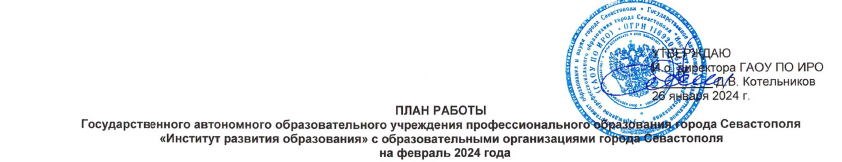 Дата проведенияДата проведенияВремя, место проведенияВремя, место проведенияВремя, место проведенияФорма/тема мероприятияФорма/тема мероприятияУчастникиУчастникиУчастникиОтветственные1. АНАЛИТИЧЕСКАЯ ДЕЯТЕЛЬНОСТЬ1. АНАЛИТИЧЕСКАЯ ДЕЯТЕЛЬНОСТЬ1. АНАЛИТИЧЕСКАЯ ДЕЯТЕЛЬНОСТЬ1. АНАЛИТИЧЕСКАЯ ДЕЯТЕЛЬНОСТЬ1. АНАЛИТИЧЕСКАЯ ДЕЯТЕЛЬНОСТЬ1. АНАЛИТИЧЕСКАЯ ДЕЯТЕЛЬНОСТЬ1. АНАЛИТИЧЕСКАЯ ДЕЯТЕЛЬНОСТЬ1. АНАЛИТИЧЕСКАЯ ДЕЯТЕЛЬНОСТЬ1. АНАЛИТИЧЕСКАЯ ДЕЯТЕЛЬНОСТЬ1. АНАЛИТИЧЕСКАЯ ДЕЯТЕЛЬНОСТЬ1. АНАЛИТИЧЕСКАЯ ДЕЯТЕЛЬНОСТЬМониторинговые исследованияМониторинговые исследованияМониторинговые исследованияМониторинговые исследованияМониторинговые исследованияМониторинговые исследованияМониторинговые исследованияМониторинговые исследованияМониторинговые исследованияМониторинговые исследованияМониторинговые исследованияВ течение месяцаВ течение месяцаОнлайн-опросОнлайн-опросОнлайн-опросМониторинг рабочих программ ОД с учетом профессиональной направленности, размещенных на сайтах ОО СПО Мониторинг рабочих программ ОД с учетом профессиональной направленности, размещенных на сайтах ОО СПО Образовательные организации СПООбразовательные организации СПООбразовательные организации СПОМеркулова Г.Н.В течение месяцаВ течение месяцаСайты школСайты школСайты школМониторинг рабочих программ по учебным предметам, размещённых на сайтах общеобразовательных организаций в 2023/2024 учебном годуМониторинг рабочих программ по учебным предметам, размещённых на сайтах общеобразовательных организаций в 2023/2024 учебном годуОтветственные за размещение рабочих программ в ОО, учителя Ответственные за размещение рабочих программ в ОО, учителя Ответственные за размещение рабочих программ в ОО, учителя Методисты-предметникиДо 7 февраляДо 7 февралядистанционно (таблица Excel) на адрес эл.почты iro.kravchuk@yandex.ruдистанционно (таблица Excel) на адрес эл.почты iro.kravchuk@yandex.ruдистанционно (таблица Excel) на адрес эл.почты iro.kravchuk@yandex.ruМониторинг обеспеченности кадрами общеобразовательных организаций города СевастополяМониторинг обеспеченности кадрами общеобразовательных организаций города СевастополяОбщеобразовательные учрежденияОбщеобразовательные учрежденияОбщеобразовательные учрежденияПиктурнене В.Н.,Кравчук Н.Ф.9 февраля15 февраля16 февраля29 февраля9 февраля15 февраля16 февраля29 февраля14.00, СОШ № 5014.00, СОШ № 5914.00, ОЦ им. В.Д.Ревякина14.00, ОШИ № 114.00, СОШ № 5014.00, СОШ № 5914.00, ОЦ им. В.Д.Ревякина14.00, ОШИ № 114.00, СОШ № 5014.00, СОШ № 5914.00, ОЦ им. В.Д.Ревякина14.00, ОШИ № 1Мониторинг деятельности школьной библиотекиМониторинг деятельности школьной библиотекиПедагоги-библиотекари СОШ № 50, 59, ОЦ им. В.Д. Ревякина, ОШИ № 1,Педагоги-библиотекари СОШ № 50, 59, ОЦ им. В.Д. Ревякина, ОШИ № 1,Педагоги-библиотекари СОШ № 50, 59, ОЦ им. В.Д. Ревякина, ОШИ № 1,Олейникова И.Ю.2. ОБРАЗОВАТЕЛЬНАЯ ДЕЯТЕЛЬНОСТЬ (ДОПОЛНИТЕЛЬНОЕ ПРОФЕССИОНАЛЬНОЕ ОБРАЗОВАНИЕ)2. ОБРАЗОВАТЕЛЬНАЯ ДЕЯТЕЛЬНОСТЬ (ДОПОЛНИТЕЛЬНОЕ ПРОФЕССИОНАЛЬНОЕ ОБРАЗОВАНИЕ)2. ОБРАЗОВАТЕЛЬНАЯ ДЕЯТЕЛЬНОСТЬ (ДОПОЛНИТЕЛЬНОЕ ПРОФЕССИОНАЛЬНОЕ ОБРАЗОВАНИЕ)2. ОБРАЗОВАТЕЛЬНАЯ ДЕЯТЕЛЬНОСТЬ (ДОПОЛНИТЕЛЬНОЕ ПРОФЕССИОНАЛЬНОЕ ОБРАЗОВАНИЕ)2. ОБРАЗОВАТЕЛЬНАЯ ДЕЯТЕЛЬНОСТЬ (ДОПОЛНИТЕЛЬНОЕ ПРОФЕССИОНАЛЬНОЕ ОБРАЗОВАНИЕ)2. ОБРАЗОВАТЕЛЬНАЯ ДЕЯТЕЛЬНОСТЬ (ДОПОЛНИТЕЛЬНОЕ ПРОФЕССИОНАЛЬНОЕ ОБРАЗОВАНИЕ)2. ОБРАЗОВАТЕЛЬНАЯ ДЕЯТЕЛЬНОСТЬ (ДОПОЛНИТЕЛЬНОЕ ПРОФЕССИОНАЛЬНОЕ ОБРАЗОВАНИЕ)2. ОБРАЗОВАТЕЛЬНАЯ ДЕЯТЕЛЬНОСТЬ (ДОПОЛНИТЕЛЬНОЕ ПРОФЕССИОНАЛЬНОЕ ОБРАЗОВАНИЕ)2. ОБРАЗОВАТЕЛЬНАЯ ДЕЯТЕЛЬНОСТЬ (ДОПОЛНИТЕЛЬНОЕ ПРОФЕССИОНАЛЬНОЕ ОБРАЗОВАНИЕ)2. ОБРАЗОВАТЕЛЬНАЯ ДЕЯТЕЛЬНОСТЬ (ДОПОЛНИТЕЛЬНОЕ ПРОФЕССИОНАЛЬНОЕ ОБРАЗОВАНИЕ)2. ОБРАЗОВАТЕЛЬНАЯ ДЕЯТЕЛЬНОСТЬ (ДОПОЛНИТЕЛЬНОЕ ПРОФЕССИОНАЛЬНОЕ ОБРАЗОВАНИЕ)2.1. Организация курсов повышения квалификации2.1. Организация курсов повышения квалификации2.1. Организация курсов повышения квалификации2.1. Организация курсов повышения квалификации2.1. Организация курсов повышения квалификации2.1. Организация курсов повышения квалификации2.1. Организация курсов повышения квалификации2.1. Организация курсов повышения квалификации2.1. Организация курсов повышения квалификации2.1. Организация курсов повышения квалификации2.1. Организация курсов повышения квалификации1-7 февраля1-7 февраля15.00, ИРО(ул.Советская, 65, музей)15.00, ИРО(ул.Советская, 65, музей)15.00, ИРО(ул.Советская, 65, музей)Курсы повышения квалификации по ДПП «Комплексная безопасность образовательной организации в условиях обновления законодательной базы»Курсы повышения квалификации по ДПП «Комплексная безопасность образовательной организации в условиях обновления законодательной базы»Педагогические работникиПедагогические работникиПедагогические работникиМиргород Е.И.Плотникова О.Ю.1-9 февраля1-9 февраля15.00, ИРО (ул. Советская, 65)15.00, ИРО (ул. Советская, 65)15.00, ИРО (ул. Советская, 65)Курсы повышения квалификации по ДПП «Методическая компетентность педагогических работников дополнительного образования»Курсы повышения квалификации по ДПП «Методическая компетентность педагогических работников дополнительного образования»Педагоги дополнительного образованияПедагоги дополнительного образованияПедагоги дополнительного образованияМорева О.Л.Рыбак Е.В.1-29 февраля1-29 февраля15.00, ИРО (ул. Советская, 54, к.2)15.00, ИРО (ул. Советская, 54, к.2)15.00, ИРО (ул. Советская, 54, к.2)Курсы повышения квалификации по ДПП 
«Цифровые образовательные ресурсы и сервисы в работе педагогического работника ДОУ»Курсы повышения квалификации по ДПП 
«Цифровые образовательные ресурсы и сервисы в работе педагогического работника ДОУ»Педагоги ДООПедагоги ДООПедагоги ДООФеоктистов С.А.Гладких И.Ю.1-29 февраля1-29 февраля14.30, ИРО (ул.Советская, 65, музей)14.30, ИРО (ул.Советская, 65, музей)14.30, ИРО (ул.Советская, 65, музей)Курсы профессиональной переподготовки по ДПП «Английский язык: теория и методика преподавания в начальной школе в условиях реализации ФГОС НОО» Курсы профессиональной переподготовки по ДПП «Английский язык: теория и методика преподавания в начальной школе в условиях реализации ФГОС НОО» Учителя начальной школыУчителя начальной школыУчителя начальной школыРусанова Е.А.5-15 февраля5-15 февраля15.00, ИРО (ул. Советская, 65)15.00, ИРО (ул. Советская, 65)15.00, ИРО (ул. Советская, 65)Курсы повышения квалификации по ДПП «Вероятность и статистика»Курсы повышения квалификации по ДПП «Вероятность и статистика»Учителя математикиУчителя математикиУчителя математикиФеоктистов С.А.Ширина Л.В.13-29 февраля13-29 февраля15.00, ИРО(ул.Советская, 65, ЦОПП, ауд.102)15.00, ИРО(ул.Советская, 65, ЦОПП, ауд.102)15.00, ИРО(ул.Советская, 65, ЦОПП, ауд.102)Курсы повышения квалификации по ДПП «Эффективные механизмы управления качеством образования в образовательных организациях с низкими образовательными результатами»Курсы повышения квалификации по ДПП «Эффективные механизмы управления качеством образования в образовательных организациях с низкими образовательными результатами»Руководители образовательных организаций, зам. директора по УВРРуководители образовательных организаций, зам. директора по УВРРуководители образовательных организаций, зам. директора по УВРМиргород Е.И.Горпинич Т.А.14-29 февраля14-29 февраля15.00, ИРО(ул. Советская, 65, музей)15.00, ИРО(ул. Советская, 65, музей)15.00, ИРО(ул. Советская, 65, музей)Курсы повышения квалификации по ДПП «Противодействие идеологии терроризма в Российской Федерации»Курсы повышения квалификации по ДПП «Противодействие идеологии терроризма в Российской Федерации»Зам.директора образовательных организаций по безопасностиЗам.директора образовательных организаций по безопасностиЗам.директора образовательных организаций по безопасностиМиргород Е.И.Плотникова О.Ю.15-29 февраля15-29 февраля15.00, ЦТКСЭ15.00, ЦТКСЭ15.00, ЦТКСЭКурсы повышения квалификации по ДПП «Организация деятельности инструктора детско-юношеского туризма в сфере дополнительного образования»Курсы повышения квалификации по ДПП «Организация деятельности инструктора детско-юношеского туризма в сфере дополнительного образования»Педагоги дополнительного образованияПедагоги дополнительного образованияПедагоги дополнительного образованияМорева О.Л.Починова О.Г.15-29 февраля 15-29 февраля 15.00, ЦТКСЭ15.00, ЦТКСЭ15.00, ЦТКСЭКурсы повышения квалификации по ДПП «Организация работы туристического отряда в образовательной организации»Курсы повышения квалификации по ДПП «Организация работы туристического отряда в образовательной организации»Руководители туротрядов ОО, ПДОРуководители туротрядов ОО, ПДОРуководители туротрядов ОО, ПДОМорева О.Л.Починова О.Г.15-29 февраля15-29 февраля15.00, ИРО (ул. Советская, 65)15.00, ИРО (ул. Советская, 65)15.00, ИРО (ул. Советская, 65)Курсы профессиональной переподготовки по ДПП «Педагог дополнительного образования детей и взрослых»Курсы профессиональной переподготовки по ДПП «Педагог дополнительного образования детей и взрослых»Педагоги дополнительного образованияПедагоги дополнительного образованияПедагоги дополнительного образованияМорева О.Л.Рыбак Е.В.Штец А.А.26-29 февраля26-29 февраля14.30, СОШ № 3314.30, СОШ № 3314.30, СОШ № 33Курсы повышения квалификации по ДПП «Литературная карта Севастополя» Курсы повышения квалификации по ДПП «Литературная карта Севастополя» Педагогические работники Педагогические работники Педагогические работники Русанова Е.А.Цымбалюк Е.В.3. ИНФОРМАЦИОННАЯ ДЕЯТЕЛЬНОСТЬ3. ИНФОРМАЦИОННАЯ ДЕЯТЕЛЬНОСТЬ3. ИНФОРМАЦИОННАЯ ДЕЯТЕЛЬНОСТЬ3. ИНФОРМАЦИОННАЯ ДЕЯТЕЛЬНОСТЬ3. ИНФОРМАЦИОННАЯ ДЕЯТЕЛЬНОСТЬ3. ИНФОРМАЦИОННАЯ ДЕЯТЕЛЬНОСТЬ3. ИНФОРМАЦИОННАЯ ДЕЯТЕЛЬНОСТЬ3. ИНФОРМАЦИОННАЯ ДЕЯТЕЛЬНОСТЬ3. ИНФОРМАЦИОННАЯ ДЕЯТЕЛЬНОСТЬ3. ИНФОРМАЦИОННАЯ ДЕЯТЕЛЬНОСТЬ3. ИНФОРМАЦИОННАЯ ДЕЯТЕЛЬНОСТЬ3.1. Инструктивно-методические совещания для руководителей и педагогических работников образовательных учреждений3.1. Инструктивно-методические совещания для руководителей и педагогических работников образовательных учреждений3.1. Инструктивно-методические совещания для руководителей и педагогических работников образовательных учреждений3.1. Инструктивно-методические совещания для руководителей и педагогических работников образовательных учреждений3.1. Инструктивно-методические совещания для руководителей и педагогических работников образовательных учреждений3.1. Инструктивно-методические совещания для руководителей и педагогических работников образовательных учреждений3.1. Инструктивно-методические совещания для руководителей и педагогических работников образовательных учреждений3.1. Инструктивно-методические совещания для руководителей и педагогических работников образовательных учреждений3.1. Инструктивно-методические совещания для руководителей и педагогических работников образовательных учреждений3.1. Инструктивно-методические совещания для руководителей и педагогических работников образовательных учреждений3.1. Инструктивно-методические совещания для руководителей и педагогических работников образовательных учреждений1 февраля1 февраля15.00, ИРО (онлайн)15.00, ИРО (онлайн)15.00, ИРО (онлайн)Об организации и проведении городского конкурса «Лучшие практики внедрения ЦМН в ПОО города Севастополя» в 2024 годуОб организации и проведении городского конкурса «Лучшие практики внедрения ЦМН в ПОО города Севастополя» в 2024 годуПедагоги, принимающие участие в конкурсеПедагоги, принимающие участие в конкурсеПедагоги, принимающие участие в конкурсеМеркулова Г.Н.1 февраля1 февраля15.00, гимназия № 115.00, гимназия № 115.00, гимназия № 1О проведении устного собеседованияО проведении устного собеседованияУчителя русского языка и литературы, работающие в 9-х классахУчителя русского языка и литературы, работающие в 9-х классахУчителя русского языка и литературы, работающие в 9-х классахМаслова О.В.1 февраля1 февраля15.00, СОШ № 4415.00, СОШ № 4415.00, СОШ № 44Итоги регионального этапа всероссийской олимпиады школьников по химииИтоги регионального этапа всероссийской олимпиады школьников по химииУчителя химииУчителя химииУчителя химииЗубенко В.А.3 февраля3 февраля15.00, СОШ № 23 15.00, СОШ № 23 15.00, СОШ № 23 Методическое сопровождение организации и проведения учебных сборов в условиях СВОМетодическое сопровождение организации и проведения учебных сборов в условиях СВОПреподаватели-организаторы и учителя ОБЖ  Преподаватели-организаторы и учителя ОБЖ  Преподаватели-организаторы и учителя ОБЖ  Фомина И.В.5 февраля5 февраля10.00, ИРО (онлайн)10.00, ИРО (онлайн)10.00, ИРО (онлайн)Рекомендации по подготовке обучающихся к Всероссийской школе-конкурсу «Портрет твоего края»Рекомендации по подготовке обучающихся к Всероссийской школе-конкурсу «Портрет твоего края»Руководители участников конкурсаРуководители участников конкурсаРуководители участников конкурсаПочинова О.Г.6 февраля6 февраля14.00, «ШКОЛА ЭКОТЕХ+»14.00, «ШКОЛА ЭКОТЕХ+»14.00, «ШКОЛА ЭКОТЕХ+»Требования к проведению регионального этапа всероссийской олимпиады школьников по китайскому языкуТребования к проведению регионального этапа всероссийской олимпиады школьников по китайскому языкуЧлены жюри – учителя китайского языкаЧлены жюри – учителя китайского языкаЧлены жюри – учителя китайского языкаШермазан Н.И.Кузнецова А.И.6 февраля6 февраля14.30, СОШ № 5714.30, СОШ № 5714.30, СОШ № 57Итоги проведения регионального этапа всероссийской олимпиады школьников по искусству (МХК)Итоги проведения регионального этапа всероссийской олимпиады школьников по искусству (МХК)Учителя музыки и МХКУчителя музыки и МХКУчителя музыки и МХКВолкова Л.И.6 февраля6 февраля15.30, ИРО (онлайн)15.30, ИРО (онлайн)15.30, ИРО (онлайн)Организация проведения заключительного этапа региональной олимпиады школьников по игровому программированиюОрганизация проведения заключительного этапа региональной олимпиады школьников по игровому программированиюУчителя информатикиУчителя информатикиУчителя информатикиГладких И.Ю.7 февраля7 февраля8.00, «ШКОЛА ЭКОТЕХ+» 8.00, «ШКОЛА ЭКОТЕХ+» 8.00, «ШКОЛА ЭКОТЕХ+» Критерии оценивания письменных и устных олимпиадных заданий РЭ по китайскому языкуКритерии оценивания письменных и устных олимпиадных заданий РЭ по китайскому языкуЧлены жюри – учителя китайского языкаЧлены жюри – учителя китайского языкаЧлены жюри – учителя китайского языкаШермазан Н.И.Кузнецова А.И.7 февраля7 февраля10.00, ИРО (онлайн), каб. 210.00, ИРО (онлайн), каб. 210.00, ИРО (онлайн), каб. 2Организация и проведение городского конкурса «Информационная независимость»Организация и проведение городского конкурса «Информационная независимость»Педагоги-библиотекари, библиотекариПедагоги-библиотекари, библиотекариПедагоги-библиотекари, библиотекариОлейникова И.Ю.8 февраля 8 февраля 10.00, ИРО (онлайн)10.00, ИРО (онлайн)10.00, ИРО (онлайн)Методические рекомендации по судейству практического тура регионального этапа всероссийской олимпиады школьников по предмету «Физическая культура»Методические рекомендации по судейству практического тура регионального этапа всероссийской олимпиады школьников по предмету «Физическая культура»Судейская бригада регионального этапа ВсОШСудейская бригада регионального этапа ВсОШСудейская бригада регионального этапа ВсОШПочинова О.Г.8 февраля8 февраля16.00, ИРО (онлайн)16.00, ИРО (онлайн)16.00, ИРО (онлайн)Организация Дней науки в школеОрганизация Дней науки в школеУчителя математикиУчителя математикиУчителя математикиШирина Л.В.9 февраля9 февраля15.00, СОШ № 3815.00, СОШ № 3815.00, СОШ № 38Итоги проведения регионального этапа всероссийской олимпиады школьников по физике и астрономииИтоги проведения регионального этапа всероссийской олимпиады школьников по физике и астрономииУчителя физикиУчителя физикиУчителя физикиКозырева О.О.10 февраля10 февраля14.00, СОШ № 3514.00, СОШ № 3514.00, СОШ № 35Организация проведения регионального этапа всероссийской олимпиады школьников по немецкому языкуОрганизация проведения регионального этапа всероссийской олимпиады школьников по немецкому языкуЧлены жюри – учителя немецкого языкаЧлены жюри – учителя немецкого языкаЧлены жюри – учителя немецкого языкаШермазан Н.И.Кубарева Е.А.12 февраля12 февраля8.00, СОШ № 358.00, СОШ № 358.00, СОШ № 35Критерии оценивания письменных и устных олимпиадных заданий регионального этапа всероссийской олимпиады школьников по немецкому языку Критерии оценивания письменных и устных олимпиадных заданий регионального этапа всероссийской олимпиады школьников по немецкому языку Члены жюри – учителя немецкого языка Члены жюри – учителя немецкого языка Члены жюри – учителя немецкого языка Шермазан Н.И.Кубарева Е.А.16 февраля16 февраля16.00, ИРО (онлайн)16.00, ИРО (онлайн)16.00, ИРО (онлайн)Организация и проведение недели математической грамотностиОрганизация и проведение недели математической грамотностиУчителя математикиООУчителя математикиООУчителя математикиООШирина Л.В.14 февраля14 февраля15.30, гимназия № 115.30, гимназия № 115.30, гимназия № 1Подготовка к проведению регионального этапавсероссийской олимпиады школьников по географии в 2023/2024 учебном годуПодготовка к проведению регионального этапавсероссийской олимпиады школьников по географии в 2023/2024 учебном годуЧлены ПМК ВсОШЧлены ПМК ВсОШЧлены ПМК ВсОШКозырева О.Н.15 февраля15 февраля16.00, музей-заповедник Херсонес-Таврический16.00, музей-заповедник Херсонес-Таврический16.00, музей-заповедник Херсонес-ТаврическийОб организации и проведении городских конкурсов «Знай и люби свой город» и «Город будущего»Об организации и проведении городских конкурсов «Знай и люби свой город» и «Город будущего»Педагоги ОУ 2-4-х классов, принимающие участие в конкурсеПедагоги ОУ 2-4-х классов, принимающие участие в конкурсеПедагоги ОУ 2-4-х классов, принимающие участие в конкурсеСавельева О.Ю.Самойлова О.О.16 февраля16 февраля16.00, СОШ № 316.00, СОШ № 316.00, СОШ № 3Анализ результатов регионального этапа всероссийской олимпиады школьников по географии и экономике Анализ результатов регионального этапа всероссийской олимпиады школьников по географии и экономике Члены жюри Члены жюри Члены жюри Козырева О.Н.15 февраля15 февраля17.00, ИРО (онлайн)17.00, ИРО (онлайн)17.00, ИРО (онлайн)Итоги школьного этапа и организация проведения заключительного этапа региональной олимпиады школьников по черчениюИтоги школьного этапа и организация проведения заключительного этапа региональной олимпиады школьников по черчениюУчителя черченияУчителя черченияУчителя черченияПерова Е.А.16 февраля16 февраля16.00, ИРО (онлайн)16.00, ИРО (онлайн)16.00, ИРО (онлайн)Современные технологические тенденции преподавания математикиСовременные технологические тенденции преподавания математикиУчителя математикиУчителя математикиУчителя математикиШирина Л.В. 20 февраля 20 февраля12.00, ОО «Школа Мариамполь»12.00, ОО «Школа Мариамполь»12.00, ОО «Школа Мариамполь»Итоги школьного этапа и организация проведения заключительного этапа региональной олимпиады школьников по изобразительному искусствуИтоги школьного этапа и организация проведения заключительного этапа региональной олимпиады школьников по изобразительному искусствуУчителя изобразительного искусстваУчителя изобразительного искусстваУчителя изобразительного искусстваПерова Е.А.20 февраля20 февраля15.00, СОШ № 5715.00, СОШ № 5715.00, СОШ № 57Всероссийские проверочные работы: подготовка, проведение, анализ результатовВсероссийские проверочные работы: подготовка, проведение, анализ результатовЗаместители директоров по УВР Заместители директоров по УВР Заместители директоров по УВР Блажко Л.Г.Анкудинова П.М.26 февраля26 февраля14.00, СОШ № 4914.00, СОШ № 4914.00, СОШ № 49Организация проведения регионального этапа всероссийской олимпиады школьников по английскому языкуОрганизация проведения регионального этапа всероссийской олимпиады школьников по английскому языкуЧлены жюри – учителя английского языкаЧлены жюри – учителя английского языкаЧлены жюри – учителя английского языкаЛевина А.А. Шермазан Н.И.27 февраля27 февраля8.00, СОШ № 498.00, СОШ № 498.00, СОШ № 49Критерии оценивания письменных и устных олимпиадных заданий регионального этапавсероссийской олимпиады школьников по английскому языкуКритерии оценивания письменных и устных олимпиадных заданий регионального этапавсероссийской олимпиады школьников по английскому языкуЧлены жюри – учителя английского языка Члены жюри – учителя английского языка Члены жюри – учителя английского языка Левина А.А. Шермазан Н.И. 27 февраля 27 февраля15.00, СОШ № 6115.00, СОШ № 6115.00, СОШ № 61Реализации регионального проекта поддержки школ с низкими образовательными результатами и функционирующих в неблагоприятных социальных условиях.Реализации регионального проекта поддержки школ с низкими образовательными результатами и функционирующих в неблагоприятных социальных условиях.Школы – участницы регионального проекта-2024Школы – участницы регионального проекта-2024Школы – участницы регионального проекта-2024Блажко Л.Г.Анкудинова П.М.29 февраля29 февраля15.00, СОШ № 4415.00, СОШ № 4415.00, СОШ № 44Об итогах проведения регионального этапа всероссийской олимпиады школьников по предмету «Технология» в 2023/2024 учебном годуОб итогах проведения регионального этапа всероссийской олимпиады школьников по предмету «Технология» в 2023/2024 учебном годуУчителя технологии Учителя технологии Учителя технологии Семенова О.Е.4. ОРГАНИЗАЦИОННО-МЕТОДИЧЕСКАЯ ДЕЯТЕЛЬНОСТЬ4. ОРГАНИЗАЦИОННО-МЕТОДИЧЕСКАЯ ДЕЯТЕЛЬНОСТЬ4. ОРГАНИЗАЦИОННО-МЕТОДИЧЕСКАЯ ДЕЯТЕЛЬНОСТЬ4. ОРГАНИЗАЦИОННО-МЕТОДИЧЕСКАЯ ДЕЯТЕЛЬНОСТЬ4. ОРГАНИЗАЦИОННО-МЕТОДИЧЕСКАЯ ДЕЯТЕЛЬНОСТЬ4. ОРГАНИЗАЦИОННО-МЕТОДИЧЕСКАЯ ДЕЯТЕЛЬНОСТЬ4. ОРГАНИЗАЦИОННО-МЕТОДИЧЕСКАЯ ДЕЯТЕЛЬНОСТЬ4. ОРГАНИЗАЦИОННО-МЕТОДИЧЕСКАЯ ДЕЯТЕЛЬНОСТЬ4. ОРГАНИЗАЦИОННО-МЕТОДИЧЕСКАЯ ДЕЯТЕЛЬНОСТЬ4. ОРГАНИЗАЦИОННО-МЕТОДИЧЕСКАЯ ДЕЯТЕЛЬНОСТЬ4. ОРГАНИЗАЦИОННО-МЕТОДИЧЕСКАЯ ДЕЯТЕЛЬНОСТЬ4.1. Заседания советов педагогических работников4.1. Заседания советов педагогических работников4.1. Заседания советов педагогических работников4.1. Заседания советов педагогических работников4.1. Заседания советов педагогических работников4.1. Заседания советов педагогических работников4.1. Заседания советов педагогических работников4.1. Заседания советов педагогических работников4.1. Заседания советов педагогических работников4.1. Заседания советов педагогических работников4.1. Заседания советов педагогических работников6 февраля6 февраля15.00, ИРО (ул. Советская, 65, каб.101)15.00, ИРО (ул. Советская, 65, каб.101)15.00, ИРО (ул. Советская, 65, каб.101)Заседание совета заместителей директоров школ по учебно-воспитательной работеЗаседание совета заместителей директоров школ по учебно-воспитательной работеСовет заместителей директоров по УВР Совет заместителей директоров по УВР Совет заместителей директоров по УВР Блажко Л.Г.20 февраля20 февраля14.30, СОШ № 5714.30, СОШ № 5714.30, СОШ № 57Духовно-нравственное и патриотическое воспитание средствами народной культуры в образовательном процессе и внеурочной деятельностиДуховно-нравственное и патриотическое воспитание средствами народной культуры в образовательном процессе и внеурочной деятельностиЧлены совета учителей музыкиЧлены совета учителей музыкиЧлены совета учителей музыкиВолкова Л.И21 февраля21 февраля12.00, СОШ № 5812.00, СОШ № 5812.00, СОШ № 58Мероприятия школьных библиотек, посвященные 80-летию освобождения Севастополя от немецко-фашистских захватчиковМероприятия школьных библиотек, посвященные 80-летию освобождения Севастополя от немецко-фашистских захватчиковЧлены совета педагогов-библиотекарейЧлены совета педагогов-библиотекарейЧлены совета педагогов-библиотекарейОлейникова И.Ю.4.2. Методическая работа с педагогическими кадрами4.2. Методическая работа с педагогическими кадрами4.2. Методическая работа с педагогическими кадрами4.2. Методическая работа с педагогическими кадрами4.2. Методическая работа с педагогическими кадрами4.2. Методическая работа с педагогическими кадрами4.2. Методическая работа с педагогическими кадрами4.2. Методическая работа с педагогическими кадрами4.2. Методическая работа с педагогическими кадрами4.2. Методическая работа с педагогическими кадрами4.2. Методическая работа с педагогическими кадрамиКонференции, круглые столы, педагогические чтенияКонференции, круглые столы, педагогические чтенияКонференции, круглые столы, педагогические чтенияКонференции, круглые столы, педагогические чтенияКонференции, круглые столы, педагогические чтенияКонференции, круглые столы, педагогические чтенияКонференции, круглые столы, педагогические чтенияКонференции, круглые столы, педагогические чтенияКонференции, круглые столы, педагогические чтенияКонференции, круглые столы, педагогические чтенияКонференции, круглые столы, педагогические чтения2 февраля2 февраля14.30, СевМК (ул. Ефремова, 2, каб. 3)14.30, СевМК (ул. Ефремова, 2, каб. 3)14.30, СевМК (ул. Ефремова, 2, каб. 3)Круглый стол «Использование актуализированных программ СПО в профессиональных организациях города Севастополя»Круглый стол «Использование актуализированных программ СПО в профессиональных организациях города Севастополя»Методисты ОО СПОМетодисты ОО СПОМетодисты ОО СПОМеркулова Г.Н.Морская О.И.16 февраля16 февраля14.30-16.30, гимназия № 714.30-16.30, гимназия № 714.30-16.30, гимназия № 7Региональная конференция «Здоровьесберегающие технологии в образовании: опыт, проблемы, перспективы»Региональная конференция «Здоровьесберегающие технологии в образовании: опыт, проблемы, перспективы»Руководители школьных МО классных руководителей, социальные педагоги, педагоги-психологи,педагоги ДОУ,учителя-логопеды,учителя-дефектологиРуководители школьных МО классных руководителей, социальные педагоги, педагоги-психологи,педагоги ДОУ,учителя-логопеды,учителя-дефектологиРуководители школьных МО классных руководителей, социальные педагоги, педагоги-психологи,педагоги ДОУ,учителя-логопеды,учителя-дефектологиСавельева О.Ю.Пудова Е.М.Ефимова И.В.Шишкина Е.В.Тужикова Е.В.20 февраля20 февраля15.00, «ШКОЛА ЭКОТЕХ+»15.00, «ШКОЛА ЭКОТЕХ+»15.00, «ШКОЛА ЭКОТЕХ+»Мастермайнд «Сочинение на 21 балл»Мастермайнд «Сочинение на 21 балл»Учителя русского языка и литературы, работающие в 11 классах Учителя русского языка и литературы, работающие в 11 классах Учителя русского языка и литературы, работающие в 11 классах Маслова О.В.21 февраля21 февраля15.30, гимназия № 115.30, гимназия № 115.30, гимназия № 1Круглый стол «Формы и методы подготовки выпускников к сдаче ЕГЭ по географии. Изменения в структуре КИМ»Круглый стол «Формы и методы подготовки выпускников к сдаче ЕГЭ по географии. Изменения в структуре КИМ»Учителя географииУчителя географииУчителя географииКозырева О.Н.22 февраля22 февраля15.00, СОШ № 5415.00, СОШ № 5415.00, СОШ № 54Круглый стол «Компетенции 21 века. Формирование функциональной грамотности обучающихся на уроках и во внеурочной деятельности»Круглый стол «Компетенции 21 века. Формирование функциональной грамотности обучающихся на уроках и во внеурочной деятельности»Учителя английского языкаУчителя английского языкаУчителя английского языкаЛевина А.А.Крюгер.А.Г.Теоретические семинары, онлайн-семинарыТеоретические семинары, онлайн-семинарыТеоретические семинары, онлайн-семинарыТеоретические семинары, онлайн-семинарыТеоретические семинары, онлайн-семинарыТеоретические семинары, онлайн-семинарыТеоретические семинары, онлайн-семинарыТеоретические семинары, онлайн-семинарыТеоретические семинары, онлайн-семинарыТеоретические семинары, онлайн-семинарыТеоретические семинары, онлайн-семинары13 февраля13 февраля14.30, СОШ № 5714.30, СОШ № 5714.30, СОШ № 57Современные требования к урокам музыки согласно обновленным ФГОС ОООСовременные требования к урокам музыки согласно обновленным ФГОС ОООУчителя музыкиУчителя музыкиУчителя музыкиВолкова Л.И.Гузанова Г.П.14 февраля14 февраля10.00, ИРО (онлайн)10.00, ИРО (онлайн)10.00, ИРО (онлайн)Семья – всему начало: организация работы библиотеки по семейному направлениюСемья – всему начало: организация работы библиотеки по семейному направлениюПедагоги-библиотекари, библиотекариПедагоги-библиотекари, библиотекариПедагоги-библиотекари, библиотекариОлейникова И.Ю.14 февраля14 февраля15.00, ИРО (онлайн)15.00, ИРО (онлайн)15.00, ИРО (онлайн)Установочный семинар «Участие педагогов ПОО в региональном этапе Всероссийского конкурса профессионального мастерства «Мастер года – 2024»Установочный семинар «Участие педагогов ПОО в региональном этапе Всероссийского конкурса профессионального мастерства «Мастер года – 2024»Участники конкурса, методисты, педагоги ПООУчастники конкурса, методисты, педагоги ПООУчастники конкурса, методисты, педагоги ПООМеркулова Г.Н.15 февраля15 февраля15.00, СОШ № 4215.00, СОШ № 4215.00, СОШ № 42Современные технологии обучения химииСовременные технологии обучения химииУчителя химииУчителя химииУчителя химииЗубенко В.А. Бочарова О.Н.Постоянно действующие семинарыПостоянно действующие семинарыПостоянно действующие семинарыПостоянно действующие семинарыПостоянно действующие семинарыПостоянно действующие семинарыПостоянно действующие семинарыПостоянно действующие семинарыПостоянно действующие семинарыПостоянно действующие семинарыПостоянно действующие семинары15 февраля15 февраля15.00, гимназия № 115.00, гимназия № 115.00, гимназия № 1Тренинг «Методические приемы, применяемые в рамках подготовки к ГИА на уроках английского языка»Тренинг «Методические приемы, применяемые в рамках подготовки к ГИА на уроках английского языка»Учителя английского языкаУчителя английского языкаУчителя английского языкаЛевина А.А.Зданевич Ю.Э.Даниленко Е.Г.27 февраля27 февраля15.30, гимназия № 115.30, гимназия № 115.30, гимназия № 1Практикум по решению задач ЕГЭ по информатикеПрактикум по решению задач ЕГЭ по информатикеУчителя информатикиУчителя информатикиУчителя информатикиГладких И.Ю.Салтыкова М.В.Семинары-практикумыСеминары-практикумыСеминары-практикумыСеминары-практикумыСеминары-практикумыСеминары-практикумыСеминары-практикумыСеминары-практикумыСеминары-практикумыСеминары-практикумыСеминары-практикумы7 февраля7 февраля14.30СФ РЭУ им. Г.В.Плеханова (ул. Вакуленчука, 29)14.30СФ РЭУ им. Г.В.Плеханова (ул. Вакуленчука, 29)14.30СФ РЭУ им. Г.В.Плеханова (ул. Вакуленчука, 29)Преподавание права в современной школе: потенциал сотрудничества с вузами для формирования школьной модели профильного правового образования, эффективные практики подготовки обучающихся к олимпиадам, конкурсам на правовую тематикуПреподавание права в современной школе: потенциал сотрудничества с вузами для формирования школьной модели профильного правового образования, эффективные практики подготовки обучающихся к олимпиадам, конкурсам на правовую тематикуУчителя права, обществознания 9–11-х классов, участники РЭ ВсОШ по правуУчителя права, обществознания 9–11-х классов, участники РЭ ВсОШ по правуПоливянная Е.М.Поливянная Е.М.7 февраля7 февраля9.00, СОШ № 549.00, СОШ № 549.00, СОШ № 54Организация и совершенствование контрольно-оценочной деятельности учителя как средство повышения эффективности урокаОрганизация и совершенствование контрольно-оценочной деятельности учителя как средство повышения эффективности урокаУчителя начальных классовУчителя начальных классовЯкубина В.Б., Иликбаева А.Е.Якубина В.Б., Иликбаева А.Е.14 февраля14 февраля15.00-16.30, гимназия № 815.00-16.30, гимназия № 815.00-16.30, гимназия № 8Формирование математической грамотности пятиклассников при изучении темы «Натуральные числа»Формирование математической грамотности пятиклассников при изучении темы «Натуральные числа»Учителя математикиСОШ № 4, 5, 6, 11, 14, 32, 37, 39, 45, 54, 48, ФГБОУ ВО«Академия хореографии»Учителя математикиСОШ № 4, 5, 6, 11, 14, 32, 37, 39, 45, 54, 48, ФГБОУ ВО«Академия хореографии»Ширина Л.В.Тихоненко И.А.Ширина Л.В.Тихоненко И.А.15 февраля15 февраля15.00, СОШ № 2315.00, СОШ № 2315.00, СОШ № 23Развитие креативного мышления учащихся на уроках ОБЖРазвитие креативного мышления учащихся на уроках ОБЖПреподаватели-организаторы и учителя ОБЖ Преподаватели-организаторы и учителя ОБЖ Фомина И.В.Проворова Т.П.Фомина И.В.Проворова Т.П.16 февраля16 февраля16.00, ГБДОУ «Детский сад № 70»16.00, ГБДОУ «Детский сад № 70»16.00, ГБДОУ «Детский сад № 70»Использование инновационной деятельности для трансляции опыта работы при ознакомлении детей старшего дошкольного возраста с улицами Балаклавы  Использование инновационной деятельности для трансляции опыта работы при ознакомлении детей старшего дошкольного возраста с улицами Балаклавы  Старшие воспитатели ДОУ Балаклавского районаСтаршие воспитатели ДОУ Балаклавского районаШишкина Е.В.Лычковская С.Н.Шило Л.В.Шишкина Е.В.Лычковская С.Н.Шило Л.В.20 февраля20 февраля12.00, гимн. № 112.00, гимн. № 112.00, гимн. № 1Подготовка обучающихся к ГИА-2024: ОГЭ. Работа в текстовом редактореПодготовка обучающихся к ГИА-2024: ОГЭ. Работа в текстовом редактореУчителя информатикиУчителя информатикиГладких И.Ю.Оганесян В.А.Гладких И.Ю.Оганесян В.А.20 февраля20 февраля10.00, ОО «Школа Мариамполь»10.00, ОО «Школа Мариамполь»10.00, ОО «Школа Мариамполь»Формирование глобальных компетенций у обучающихся на уроках изобразительного искусстваФормирование глобальных компетенций у обучающихся на уроках изобразительного искусстваУчителя изобразительного искусстваУчителя изобразительного искусстваПерова Е.А.Кузьмина О.А.Перова Е.А.Кузьмина О.А.21 февраля21 февраля16.00, СОШ № 616.00, СОШ № 616.00, СОШ № 6Подготовка обучающихся к ГИА-2024: ОГЭ. Решение сложных геометрических задач. Задание высокого уровня ОГЭ (задание № 25)Подготовка обучающихся к ГИА-2024: ОГЭ. Решение сложных геометрических задач. Задание высокого уровня ОГЭ (задание № 25)Учителя математикиУчителя математикиЕмельянова О.Н.Козлова О.Е. Терещенко Н.А.Емельянова О.Н.Козлова О.Е. Терещенко Н.А.28 февраля28 февраля13.00, ГБДОУ «Детский сад №129»13.00, ГБДОУ «Детский сад №129»13.00, ГБДОУ «Детский сад №129»Формирование исторической памяти и традиционных российских духовно-нравственных ценностей у детей дошкольного возраста  Формирование исторической памяти и традиционных российских духовно-нравственных ценностей у детей дошкольного возраста  Педагоги ДС №129Педагоги ДС №129	Фомин А.В.Котова В.Н.	Фомин А.В.Котова В.Н.28 февраля28 февраля15.00-16.30, СОШ № 1415.00-16.30, СОШ № 1415.00-16.30, СОШ № 14Марафон успешных практик.Мастер-класс «Организация контрольно-оценочной деятельности на уроках математики в 5 классе»Марафон успешных практик.Мастер-класс «Организация контрольно-оценочной деятельности на уроках математики в 5 классе»Учителя математикиСОШ № 4, 5, 6, 11, 14, 32, 37, 39, 45, 54, 48, ФГБОУ ВО«Академия хореографии»Учителя математикиСОШ № 4, 5, 6, 11, 14, 32, 37, 39, 45, 54, 48, ФГБОУ ВО«Академия хореографии»Ширина Л.В.Улыбышева И.Н.Ширина Л.В.Улыбышева И.Н.28 февраля28 февраля16.00, СОШ № 1516.00, СОШ № 1516.00, СОШ № 15Подготовка обучающихся к ГИА-2024: ЕГЭ. Решение планиметрических геометрических задач. Задание открытой части ЕГЭ (задание №17). Критерии оцениванияПодготовка обучающихся к ГИА-2024: ЕГЭ. Решение планиметрических геометрических задач. Задание открытой части ЕГЭ (задание №17). Критерии оцениванияУчителя математикиУчителя математикиЕмельянова О.Н.Козлова О.Е. Кургуз С.П.Емельянова О.Н.Козлова О.Е. Кургуз С.П.29 февраля29 февраля15.00, ПОСТ № 1 (музейная комната)15.00, ПОСТ № 1 (музейная комната)15.00, ПОСТ № 1 (музейная комната)Организация и проведение патриотических фестивалей детско-юношеского творчества (транслирование опыта работы Сатыга Е.Ю., педагога-организатора)Организация и проведение патриотических фестивалей детско-юношеского творчества (транслирование опыта работы Сатыга Е.Ю., педагога-организатора)Педагоги-организаторы ОО, УДОДПедагоги-организаторы ОО, УДОДСмирнова Л.Г.Починова О.Г.Демидов И.О.Смирнова Л.Г.Починова О.Г.Демидов И.О.Школы педагогического мастерстваШколы педагогического мастерстваШколы педагогического мастерстваШколы педагогического мастерстваШколы педагогического мастерстваШколы педагогического мастерстваШколы педагогического мастерстваШколы педагогического мастерстваШколы педагогического мастерстваШколы педагогического мастерстваШколы педагогического мастерства1 февраля1 февраля1 февраля9.00, ГБДОУ «Детский сад № 2»1. Развитие коммуникативных и творческих способностей детей дошкольного возраста посредством разных видов творчества на занятии «Веселый хоровод»2. Развитие детского творчества через народное декоративно-прикладное искусство на интегрированном занятии «Тот герой, что за Родину свою горой»3. Использование здоровьесберегающих технологий на музыкальном занятии «Музыка дарит здоровье»4. Развитие познавательного интереса детей дошкольного возраста посредством опытно-экспериментальной деятельности на занятии «Эта волшебная вода»1. Развитие коммуникативных и творческих способностей детей дошкольного возраста посредством разных видов творчества на занятии «Веселый хоровод»2. Развитие детского творчества через народное декоративно-прикладное искусство на интегрированном занятии «Тот герой, что за Родину свою горой»3. Использование здоровьесберегающих технологий на музыкальном занятии «Музыка дарит здоровье»4. Развитие познавательного интереса детей дошкольного возраста посредством опытно-экспериментальной деятельности на занятии «Эта волшебная вода»Воспитатели групп 4, 5, 7-го г. ж.Музыкальные руководителиВоспитатели групп 4, 5, 7-го г. ж.Музыкальные руководителиШишкина Е.В.Чмых Н.И.Шишкина Е.В.Чмых Н.И.Шишкина Е.В.Чмых Н.И.1 февраля1 февраля1 февраля9.00, ГБДОУ «Детский сад № 133»Развитие познавательного интереса детей старшего дошкольного возраста на интегрированном занятии «Путешествие в зимний лес»Развитие познавательного интереса детей старшего дошкольного возраста на интегрированном занятии «Путешествие в зимний лес»Воспитатели групп6-го г. ж.Воспитатели групп6-го г. ж.Михалун Т.А.Ишутина Э.В.Михалун Т.А.Ишутина Э.В.Михалун Т.А.Ишутина Э.В.2 февраля2 февраля2 февраля9.00, ГБДОУ «Детский сад № 67»Ознакомление детей старшего дошкольного возраста с народными традициями в зимний период на занятии с элементами театрализованной деятельности «Делу время, потехе час в русской избе»Ознакомление детей старшего дошкольного возраста с народными традициями в зимний период на занятии с элементами театрализованной деятельности «Делу время, потехе час в русской избе»Музыкальные руководители, педагоги дополнительного образования ДОУМузыкальные руководители, педагоги дополнительного образования ДОУШишкина Е.В.Широкая М.И.Шишкина Е.В.Широкая М.И.Шишкина Е.В.Широкая М.И.7 февраля7 февраля7 февраля9.00, ГБДОУ «Детский сад № 131»Корпус 1Обогащение представления детей старшего дошкольного возраста о труде взрослых на интегрированном занятии «В мире профессий»Обогащение представления детей старшего дошкольного возраста о труде взрослых на интегрированном занятии «В мире профессий»Воспитатели групп 6-го г. ж.Воспитатели групп 6-го г. ж.Шишкина Е.В.Близнюк И.Ю.Шишкина Е.В.Близнюк И.Ю.Шишкина Е.В.Близнюк И.Ю.7 февраля7 февраля7 февраля13.00, ГАОУ ПО ИРО (Советская 54. каб. 3)Мастерская ментораСеминар-практикум «Принципы составления Программы развития образовательной организации»Мастерская ментораСеминар-практикум «Принципы составления Программы развития образовательной организации»Молодые руководители ООМолодые руководители ООФилимонова Е.Л.Филимонова Е.Л.Филимонова Е.Л.8 февраля8 февраля8 февраля9.35, ГБДОУ «Детский сад № 41»1. Использование навыков игры на музыкальных инструментах в детском оркестре на занятии «В гости к русскому фольклору»2. Развитие познавательного интереса детей дошкольного возраста на занятии с элементами экологического воспитания «Как узнать растение?»1. Использование навыков игры на музыкальных инструментах в детском оркестре на занятии «В гости к русскому фольклору»2. Развитие познавательного интереса детей дошкольного возраста на занятии с элементами экологического воспитания «Как узнать растение?»Музыкальные руководителиВоспитатели групп 5-го г. жМузыкальные руководителиВоспитатели групп 5-го г. жМихалун Т.А.Теренина О.И.Михалун Т.А.Теренина О.И.Михалун Т.А.Теренина О.И.9 февраля9 февраля9 февраля9.00, ГБДОУ «Детский сад № 131» (корпус 2)Развитие познавательного интереса детей дошкольного возраста посредством игры-путешествия «Путешествие в Королевство Математики»Развитие познавательного интереса детей дошкольного возраста посредством игры-путешествия «Путешествие в Королевство Математики»Воспитатели групп 5-го г. жВоспитатели групп 5-го г. жШишкина Е.В.Близнюк И.Ю.Шишкина Е.В.Близнюк И.Ю.Шишкина Е.В.Близнюк И.Ю.13 февраля13 февраля13 февраля9.30, ГБДОУ «Детский сад № 88»Развивать разговорную речь у детей раннего возраста на интегрированном занятии «Теремок»Развивать разговорную речь у детей раннего возраста на интегрированном занятии «Теремок»Воспитатели групп раннего возрастаВоспитатели групп раннего возрастаМихалун Т.А.Галянт Л.А.Михалун Т.А.Галянт Л.А.Михалун Т.А.Галянт Л.А.13 февраля13 февраля13 февраля9.30, ГБДОУ «Детский сад № 91»Развитие познавательного интереса детей старшего дошкольного возраста на занятии «Путешествие по сказкам» с использованием ИКТРазвитие познавательного интереса детей старшего дошкольного возраста на занятии «Путешествие по сказкам» с использованием ИКТВоспитатели групп 7-го г. жВоспитатели групп 7-го г. жШишкина Е.В.Выговская О.Е.Шишкина Е.В.Выговская О.Е.Шишкина Е.В.Выговская О.Е.14 февраля14 февраля14 февраля9.00, ГБДОУ «Детский сад № 34»Воспитывать интерес детей дошкольного возраста к художественной литературе на комплексном занятии «Путешествие в сказку»Воспитывать интерес детей дошкольного возраста к художественной литературе на комплексном занятии «Путешествие в сказку»Воспитатели групп 5-го г. жВоспитатели групп 5-го г. жМихалун Т.А.Фадеева Н.П.Михалун Т.А.Фадеева Н.П.Михалун Т.А.Фадеева Н.П.14 февраля14 февраля14 февраля9.00, ГБДОУ «Детский сад № 36»1. Развитие познавательного интереса детей старшего дошкольного возраста на интеллектуальной игре «Расскажи о своем городе»2. Расширение представления детей старшего дошкольного возраста об объектах живой природы на занятии с элементами исследовательской деятельности «Полезные и удивительные свойства лимона»1. Развитие познавательного интереса детей старшего дошкольного возраста на интеллектуальной игре «Расскажи о своем городе»2. Расширение представления детей старшего дошкольного возраста об объектах живой природы на занятии с элементами исследовательской деятельности «Полезные и удивительные свойства лимона»Воспитатели групп 6, 7-го г. жВоспитатели групп 6, 7-го г. жШишкина Е.В.Воробьева С.Ф.Шишкина Е.В.Воробьева С.Ф.Шишкина Е.В.Воробьева С.Ф.15 февраля15 февраля15 февраля9.10, ГБДОУ ОЦ «Античный»Использование элементов развивающих игр В. Воскобовича на интегрированном занятии «Математическое путешествие»Использование элементов развивающих игр В. Воскобовича на интегрированном занятии «Математическое путешествие»Воспитатели групп 4-го г. ж.Воспитатели групп 4-го г. ж.Михалун Т.А.Каминская С.А.Михалун Т.А.Каминская С.А.Михалун Т.А.Каминская С.А.15 февраля15 февраля15 февраля9.20, ГБДОУ «Детский сад № 127»(Пр. Ген. Острякова, 203)Развитие мелкой моторики у детей дошкольного возраста на занятии по конструированию «Кто, кто в домике живет?»Развитие мелкой моторики у детей дошкольного возраста на занятии по конструированию «Кто, кто в домике живет?»Воспитатели групп 4-го г. ж.Воспитатели групп 4-го г. ж.Шишкина Е.В.Майорова И.Н.Шишкина Е.В.Майорова И.Н.Шишкина Е.В.Майорова И.Н.16 февраля16 февраля16 февраля9.30, ГБДОУ «Детский сад № 132»1. Воспитание патриотических чувств у детей старшего дошкольного возраста посредством занятия-путешествия «Мой любимый Севастополь»2. Развитие познавательного интереса детей старшего дошкольного возраста посредством квест-игры «В поисках старинного клада»1. Воспитание патриотических чувств у детей старшего дошкольного возраста посредством занятия-путешествия «Мой любимый Севастополь»2. Развитие познавательного интереса детей старшего дошкольного возраста посредством квест-игры «В поисках старинного клада»Воспитатели групп 7-го г. ж.Воспитатели групп 7-го г. ж.Шишкина Е.В.Иванова Е.А.Шишкина Е.В.Иванова Е.А.Шишкина Е.В.Иванова Е.А.20 февраля20 февраля20 февраля9.00, ГБДОУ «Детский сад № 92»1. Развитие познавательного интереса детей старшего дошкольного возраста через опытно-экспериментальную деятельность «Маленькие исследователи»2. Развитие познавательного интереса детей старшего дошкольного возраста на интегрированном занятии «Занимательная математика»1. Развитие познавательного интереса детей старшего дошкольного возраста через опытно-экспериментальную деятельность «Маленькие исследователи»2. Развитие познавательного интереса детей старшего дошкольного возраста на интегрированном занятии «Занимательная математика»Воспитатели групп 7-го г. ж.Воспитатели групп 7-го г. ж.Шишкина Е.В.Бабунова Л.А.Шишкина Е.В.Бабунова Л.А.Шишкина Е.В.Бабунова Л.А.20 февраля20 февраля20 февраля16.00, ГБДОУ «Детский сад № 36»Развитие диалогической речи средствами драматизации сказки «12 месяцев»Развитие диалогической речи средствами драматизации сказки «12 месяцев»Воспитатели групп 6, 7-го г. ж.Воспитатели групп 6, 7-го г. ж.Шишкина Е.В.Воробьева С.Ф.Шишкина Е.В.Воробьева С.Ф.Шишкина Е.В.Воробьева С.Ф.21 февраля21 февраля21 февраля9.00, ГБДОУ «Детский сад № 15»Воспитание патриотических чувств у детей дошкольного возраста на интегрированном занятии «Моя малая Родина»Воспитание патриотических чувств у детей дошкольного возраста на интегрированном занятии «Моя малая Родина»Воспитатели групп 5-го г. ж.Воспитатели групп 5-го г. ж.Михалун Т.А.Баевская И.А.Михалун Т.А.Баевская И.А.Михалун Т.А.Баевская И.А.21 февраля21 февраля21 февраля9.00, ГБДОУ «Детский сад № 124»Праздник ко Дню защитника Отечества в рамках работы по преемственности со школой «Вперед, мальчишки!» (подготовительная к школе группа и первый класс начальной школы)Праздник ко Дню защитника Отечества в рамках работы по преемственности со школой «Вперед, мальчишки!» (подготовительная к школе группа и первый класс начальной школы)Инструкторы по физической культуреИнструкторы по физической культуреШишкина Е.В.Лиморенко М.Н.Шишкина Е.В.Лиморенко М.Н.Шишкина Е.В.Лиморенко М.Н.27 февраля27 февраля27 февраля9.00, ГБДОУ «Детский сад № 125»Обогащение представления детей старшего дошкольного возраста о семье, семейных традициях на интегрированном занятии «Вся семья вместе и душа на месте»Обогащение представления детей старшего дошкольного возраста о семье, семейных традициях на интегрированном занятии «Вся семья вместе и душа на месте»Воспитатели групп 6-го г. ж.Воспитатели групп 6-го г. ж.Михалун Т.А.Курочкина Л.А.Михалун Т.А.Курочкина Л.А.Михалун Т.А.Курочкина Л.А.27 февраля27 февраля27 февраля9.30, ГБДОУ «Детский сад № 69»Развитие познавательного интереса детей старшего дошкольного возраста посредством игры-путешествия «Тайна»Развитие познавательного интереса детей старшего дошкольного возраста посредством игры-путешествия «Тайна»Воспитатели групп 7-го г. ж.Воспитатели групп 7-го г. ж.Шишкина Е.В.Зинченко О.С.Шишкина Е.В.Зинченко О.С.Шишкина Е.В.Зинченко О.С.28 февраля28 февраля28 февраля9.00, ГБДОУ «Детский сад № 107»(Пр.Ген.Острякова, 67)1. Формирование основ безопасного поведения на дороге и улице у детей дошкольного возраста на интегрированном занятии «Пешеходы и транспорт»2. Развитие познавательного интереса детей старшего дошкольного возраста на интегрированном занятии «Путешествие в мир профессий»1. Формирование основ безопасного поведения на дороге и улице у детей дошкольного возраста на интегрированном занятии «Пешеходы и транспорт»2. Развитие познавательного интереса детей старшего дошкольного возраста на интегрированном занятии «Путешествие в мир профессий»Воспитатели групп 7-го г. жВоспитатели групп 7-го г. жШишкина Е.В.Солодовникова С.А.Шишкина Е.В.Солодовникова С.А.Шишкина Е.В.Солодовникова С.А.28 февраля28 февраля28 февраля9.30, ГБДОУ «Детский сад № 48»Развитие музыкальных способностей детей старшего дошкольного возраста на комплексном занятии «Как народные инструменты оркестром стали»Развитие музыкальных способностей детей старшего дошкольного возраста на комплексном занятии «Как народные инструменты оркестром стали»Музыкальные руководителиМузыкальные руководителиМихалун Т.А.Сорокина Н.Я.Михалун Т.А.Сорокина Н.Я.Михалун Т.А.Сорокина Н.Я.28 февраля28 февраля28 февраля15.00, СОШ 13Технология командообразования как эффективный инструмент формирования детского театрального коллектива (транслирование опыта работы Ичиной Ю.В., педагога дополнительного образования, руководителя Образцового театра «Вариант» ДДЮТ)Технология командообразования как эффективный инструмент формирования детского театрального коллектива (транслирование опыта работы Ичиной Ю.В., педагога дополнительного образования, руководителя Образцового театра «Вариант» ДДЮТ)Руководители театральных коллективов ОО, педагоги дополнительного образования художественной направленности (театральное искусство)Руководители театральных коллективов ОО, педагоги дополнительного образования художественной направленности (театральное искусство)Смирнова Л.Г.Волкова Л.И.Ичина Ю.В.Смирнова Л.Г.Волкова Л.И.Ичина Ю.В.Смирнова Л.Г.Волкова Л.И.Ичина Ю.В.Мастер-классыМастер-классыМастер-классыМастер-классыМастер-классыМастер-классыМастер-классыМастер-классыМастер-классыМастер-классыМастер-классы1 февраля1 февраля1 февраля15.00, СОШ № 48Планирование методической работы в образовательной организации: принципы, подходы, содержание, формы Планирование методической работы в образовательной организации: принципы, подходы, содержание, формы Заместители директоров по УВР, отвечающие за методическую работуЗаместители директоров по УВР, отвечающие за методическую работуФилимонова Е.Л.Блажко Л.Г.Филимонова Е.Л.Блажко Л.Г.Филимонова Е.Л.Блажко Л.Г.15 февраля15 февраля15 февраля16.00, СОШ № 23Гражданская оборона. Действия при воздушной тревогеГражданская оборона. Действия при воздушной тревогеПреподаватели-организаторы и учителя ОБЖ Преподаватели-организаторы и учителя ОБЖ Фомина И.В.Ракитянский О.Н.Фомина И.В.Ракитянский О.Н.Фомина И.В.Ракитянский О.Н.15 февраля15 февраля15 февраля10.00, ГБДОУ «Детский сад № 127»(ул. Г.Острякова, 203)Нейрогимнастика для дошкольниковНейрогимнастика для дошкольниковИнструкторы по физической культуреИнструкторы по физической культуреШишкина Е.В.Майорова И.Н.Шишкина Е.В.Майорова И.Н.Шишкина Е.В.Майорова И.Н.28 февраля28 февраля28 февраля15.00, ДТ «Кванториум»Формирование у детей базовых навыков работы в программах PowerPoint, Excel, Word в рамках модуля основы компьютерной грамотности (транслирование опыта работы Шаталовой Л. А., руководителя структурного подразделения, методиста «IT-куб. Севастополь», Моргун Е.М., педагога дополнительного образования)Формирование у детей базовых навыков работы в программах PowerPoint, Excel, Word в рамках модуля основы компьютерной грамотности (транслирование опыта работы Шаталовой Л. А., руководителя структурного подразделения, методиста «IT-куб. Севастополь», Моргун Е.М., педагога дополнительного образования)Учителя информатики, педагоги дополнительного образования технической направленностиУчителя информатики, педагоги дополнительного образования технической направленностиСмирнова Л.Г.Гладких И.Ю.Шаталова Л. А.Моргун Е.МСмирнова Л.Г.Гладких И.Ю.Шаталова Л. А.Моргун Е.МСмирнова Л.Г.Гладких И.Ю.Шаталова Л. А.Моргун Е.М29 февраля29 февраля29 февраля9.30, ГБДОУ «Детский сад № 93»«Обряд чтения костюма»«Обряд чтения костюма»Воспитатели групп 5, 6-го г. ж.Воспитатели групп 5, 6-го г. ж.Шишкина Е.В.Кияшко М.М.Шишкина Е.В.Кияшко М.М.Шишкина Е.В.Кияшко М.М.29 февраля 29 февраля 29 февраля ИРО (онлайн)Деятельность «Точки роста» как центра современного цифрового образованияДеятельность «Точки роста» как центра современного цифрового образованияУчителя химииУчителя химииЗубенко В.А.Бондарь И.П.Зубенко В.А.Бондарь И.П.Зубенко В.А.Бондарь И.П.ТренингиТренингиТренингиТренингиТренингиТренингиТренингиТренингиТренингиТренингиТренинги7 февраля 7 февраля 7 февраля 15.00, гимназия № 10Подготовка к ОГЭ по русскому языку (сочинение 9.2, 9.3)Подготовка к ОГЭ по русскому языку (сочинение 9.2, 9.3)Учителя русского языка и литературыУчителя русского языка и литературыМаслова О.В.Кузнецова И.А.Маслова О.В.Кузнецова И.А.Маслова О.В.Кузнецова И.А.13 февраля13 февраля13 февраля15.00, СОШ № 6Подготовка экспертов по проверке открытой части заданий ОГЭ и практической части ОГЭПодготовка экспертов по проверке открытой части заданий ОГЭ и практической части ОГЭЭксперты ОГЭЭксперты ОГЭЗубенко В.А.Терещенко Н.А.Зубенко В.А.Терещенко Н.А.Зубенко В.А.Терещенко Н.А.14 февраля14 февраля14 февраля15.00, СОШ № 6Подготовка экспертов по проверке открытой части заданий ОГЭПодготовка экспертов по проверке открытой части заданий ОГЭЭксперты ЕГЭЭксперты ЕГЭЗубенко В.А. Терещенко Н.А.Зубенко В.А. Терещенко Н.А.Зубенко В.А. Терещенко Н.А.14, 23, 28 февраля14, 23, 28 февраля14, 23, 28 февраля16.00, СОШ № 38Занятия предметных комиссий по проверке экзаменационных работ по физике участников ГИА 9 и 11 классовЗанятия предметных комиссий по проверке экзаменационных работ по физике участников ГИА 9 и 11 классовЧлены ПК-9 и ПК-11 по физикеЧлены ПК-9 и ПК-11 по физикеКозырева О.О.Козырева О.О.Козырева О.О.17, 22, 24 февраля17, 22, 24 февраля17, 22, 24 февраля16.00, гимназия № 1Занятия предметных комиссий по географии по проверки открытых заданий ГИА в 9 и 11 классахЗанятия предметных комиссий по географии по проверки открытых заданий ГИА в 9 и 11 классахЧлены ПК-9 и ПК-11 по географииЧлены ПК-9 и ПК-11 по географииКозырева О.Н.Козырева О.Н.Козырева О.Н.20 февраля20 февраля20 февраля15.00, ИРО (онлайн)Подготовка экспертов по проверке открытой части заданий ОГЭ и практической части ОГЭ по химииПодготовка экспертов по проверке открытой части заданий ОГЭ и практической части ОГЭ по химииЭксперты ОГЭЭксперты ОГЭЗубенко В.А.Зубенко В.А.Зубенко В.А.20 февраля20 февраля20 февраля16.00, ИРО (онлайн)Подготовка экспертов по проверке открытой части заданий ЕГЭ по химииПодготовка экспертов по проверке открытой части заданий ЕГЭ по химииЭксперты ЕГЭЭксперты ЕГЭЗубенко В.А.Зубенко В.А.Зубенко В.А.21 февраля21 февраля21 февраля15.00, гимназия № 1Трудные вопросы подготовки к написанию сочинения в формате ЕГЭ по русскому языкуТрудные вопросы подготовки к написанию сочинения в формате ЕГЭ по русскому языкуУчителя русского языка и литературыУчителя русского языка и литературыМаслова О.В.Печерская Е.В.Маслова О.В.Печерская Е.В.Маслова О.В.Печерская Е.В.27 февраля27 февраля27 февраля15.00, ИРО (онлайн)Подготовка экспертов по проверке открытой части заданий ОГЭ и практической части ОГЭ по химииПодготовка экспертов по проверке открытой части заданий ОГЭ и практической части ОГЭ по химииЭксперты ОГЭЭксперты ОГЭЗубенко В.А.Зубенко В.А.Зубенко В.А.27 февраля27 февраля27 февраля16.00, ИРО (онлайн)Подготовка экспертов по проверке открытой части заданий ЕГЭ по химииПодготовка экспертов по проверке открытой части заданий ЕГЭ по химииЭксперты ЕГЭЭксперты ЕГЭЗубенко В.А.Зубенко В.А.Зубенко В.А.28 февраля28 февраля28 февраля15.00, гимназия № 1Особенности анализа и интерпретации текста художественного произведения при выполнении заданий с развернутым ответом ЕГЭ по литературеОсобенности анализа и интерпретации текста художественного произведения при выполнении заданий с развернутым ответом ЕГЭ по литературеУчителя русского языка и литературыУчителя русского языка и литературыМаслова О.В.Иващенко Л.С.Маслова О.В.Иващенко Л.С.Маслова О.В.Иващенко Л.С.Методические выезды в образовательные учреждения с целью оказания практической помощиМетодические выезды в образовательные учреждения с целью оказания практической помощиМетодические выезды в образовательные учреждения с целью оказания практической помощиМетодические выезды в образовательные учреждения с целью оказания практической помощиМетодические выезды в образовательные учреждения с целью оказания практической помощиМетодические выезды в образовательные учреждения с целью оказания практической помощиМетодические выезды в образовательные учреждения с целью оказания практической помощиМетодические выезды в образовательные учреждения с целью оказания практической помощиМетодические выезды в образовательные учреждения с целью оказания практической помощиМетодические выезды в образовательные учреждения с целью оказания практической помощиМетодические выезды в образовательные учреждения с целью оказания практической помощи1-16 февраля (по согласованию)СОШ № 26, 27, 28, 41, 42, гимназия № 8СОШ № 26, 27, 28, 41, 42, гимназия № 8СОШ № 26, 27, 28, 41, 42, гимназия № 8Выявление профессиональных затруднений педагогов при моделировании современного урока/занятия, при разработке рабочих программ в соответствии с федеральной рабочей программой по ОДНКНР и Примерной программой по курсу «Севастополеве-дение» Выявление профессиональных затруднений педагогов при моделировании современного урока/занятия, при разработке рабочих программ в соответствии с федеральной рабочей программой по ОДНКНР и Примерной программой по курсу «Севастополеве-дение» Учителя ОДНКНР, курса «Севастопо-леведение»СОШ № 26, 27, 28, 41, 42, гимназии № 8Учителя ОДНКНР, курса «Севастопо-леведение»СОШ № 26, 27, 28, 41, 42, гимназии № 8Поливянная Е.М.Поливянная Е.М.Поливянная Е.М.1-13 февраля(по согласованию)«ШКОЛА ЭКОТЕХ+», ОЦ «Бухта Казачья»«ШКОЛА ЭКОТЕХ+», ОЦ «Бухта Казачья»«ШКОЛА ЭКОТЕХ+», ОЦ «Бухта Казачья»Выявление профессиональных затруднений и образовательных потребностей педагогов в составлении рабочих программВыявление профессиональных затруднений и образовательных потребностей педагогов в составлении рабочих программУчителя изобразительного искусства и черчения «ШКОЛА ЭКОТЕХ+», ОЦ «Бухта Казачья»Учителя изобразительного искусства и черчения «ШКОЛА ЭКОТЕХ+», ОЦ «Бухта Казачья»Перова Е.А.Перова Е.А.Перова Е.А.2, 7, 21 февраляСевМК, САСТ, СПХКСевМК, САСТ, СПХКСевМК, САСТ, СПХКВыявление профессиональных затруднений и образовательных потребностей педагоговВыявление профессиональных затруднений и образовательных потребностей педагоговПедагоги СевМК, САСТ, СПХКПедагоги СевМК, САСТ, СПХКМеркулова Г.Н.Меркулова Г.Н.Меркулова Г.Н.2 февраля9 февраля16 февраляСОШ № 23СОШ № 22СОШ № 39СОШ № 23СОШ № 22СОШ № 39СОШ № 23СОШ № 22СОШ № 39Планирование современного урока в соответствии стребованиями обновленных ФГОСПланирование современного урока в соответствии стребованиями обновленных ФГОСУчителя технологии СОШ № 22, 23, 39 Учителя технологии СОШ № 22, 23, 39 Семенова О.Е.Семенова О.Е.Семенова О.Е.5-16 февраля(по согласованию)СОШ № 9, 18, 39, 40, 44, гимназии № 5СОШ № 9, 18, 39, 40, 44, гимназии № 5СОШ № 9, 18, 39, 40, 44, гимназии № 5Организационно-методическое сопровождение школ с признаками необъективных результатовОрганизационно-методическое сопровождение школ с признаками необъективных результатовЗаместители директора по УВР СОШ № 9, 18, 39, 40, 44, гимназии № 5Заместители директора по УВР СОШ № 9, 18, 39, 40, 44, гимназии № 5Блажко Л.Г. Анкудинова П.М.Блажко Л.Г. Анкудинова П.М.Блажко Л.Г. Анкудинова П.М.5-29 февраля(по согласованию)СОШ № 12, 26, 30, 60 СОШ № 12, 26, 30, 60 СОШ № 12, 26, 30, 60 Проектирование урока информатики согласно требованиям ФГОСПроектирование урока информатики согласно требованиям ФГОСУчителя информатики СОШ № 12, 26, 30, 60 Учителя информатики СОШ № 12, 26, 30, 60 Гладких И.Ю.Гладких И.Ю.Гладких И.Ю.5-22 февраля (по согласованию)СОШ № 42, гимназия № 2СОШ № 42, гимназия № 2СОШ № 42, гимназия № 2Выявление профессиональных затруднений учителей географии при подготовке учащихся к ГИАВыявление профессиональных затруднений учителей географии при подготовке учащихся к ГИАУчитель географии № 42, гимназия № 2Учитель географии № 42, гимназия № 2Козырева О.Н.Козырева О.Н.Козырева О.Н.5-25 февраля (по согласованию)СОШ № 4, 11, 24, 28, СПЛСОШ № 4, 11, 24, 28, СПЛСОШ № 4, 11, 24, 28, СПЛОрганизация учебно-воспитательного процесса в рамках преподавания предмета ОБЖ и внеурочной деятельностиОрганизация учебно-воспитательного процесса в рамках преподавания предмета ОБЖ и внеурочной деятельностиПреподаватели-организаторы и учителя ОБЖ СОШ № 4, 11, 24, 28, СПЛПреподаватели-организаторы и учителя ОБЖ СОШ № 4, 11, 24, 28, СПЛФомина И.В.Фомина И.В.Фомина И.В.5-27 февраля                                                                                                                                                                                                                                                                                                                                                                                                                                                                                                                                                                                                                                                                                                                                                                                                                                                                                                                                                                                                                                                                                                                                                                                                                                                                                                                                                                                                                                                                                                                                                                                                                                                                                                                                                                                                                                                                                                                                                                                                                                                                                                                                                                                                                                                                   (по согласованию)10.00, СОШ № 4, 31, 37, 39, 40, 43, 57, гимназии № 10, 510.00, СОШ № 4, 31, 37, 39, 40, 43, 57, гимназии № 10, 510.00, СОШ № 4, 31, 37, 39, 40, 43, 57, гимназии № 10, 5Оформление рабочих программ по музыке Оформление рабочих программ по музыке Учителя музыки, МХКУчителя музыки, МХКВолкова Л.И.Волкова Л.И.Волкова Л.И.5-9 февраля (по согласованию)ОЦ «Бухта Казачья»ОЦ «Бухта Казачья»ОЦ «Бухта Казачья»Ведение документации старшего воспитателя дошкольного образовательного учрежденияВедение документации старшего воспитателя дошкольного образовательного учрежденияСтарший воспитатель
ОЦ «Бухта Казачья»Старший воспитатель
ОЦ «Бухта Казачья»Шишкина Е.В.
Шишкина Е.В.
Шишкина Е.В.
6 февраля 9.00–13.00, СОШ № 279.00–13.00, СОШ № 279.00–13.00, СОШ № 27Подготовка обучающихся к внешним оценочным процедурамПодготовка обучающихся к внешним оценочным процедурамУчителя русского языка и литературы СОШ № 27Учителя русского языка и литературы СОШ № 27Маслова О.В.Маслова О.В.Маслова О.В.6 февраля10.00, СОШ № 1510.00, СОШ № 1510.00, СОШ № 15Сочетание методов и приёмов обучения, приёмов оценивания учащихся 9 класса на урокеСочетание методов и приёмов обучения, приёмов оценивания учащихся 9 класса на урокеУчитель математики Давыдова И. И.Учитель математики Давыдова И. И.Ширина Л.В.Ширина Л.В.Ширина Л.В.6 февраля10.00, СОШ № 3214.00, СОШ № 6110.00, СОШ № 3214.00, СОШ № 6110.00, СОШ № 3214.00, СОШ № 61Комплексное социально-педагогическое сопровождение всех участников образовательных отношений, в том числе детей с ОВЗ, инвалидностью, а также детей, потерявших близких людей в СВОКомплексное социально-педагогическое сопровождение всех участников образовательных отношений, в том числе детей с ОВЗ, инвалидностью, а также детей, потерявших близких людей в СВОСоциальный педагог СОШ № 32Социальный педагог СОШ № 61Социальный педагог СОШ № 32Социальный педагог СОШ № 61Пудова Е.М.Пудова Е.М.Пудова Е.М.7 февраля10.00, ОО «Школа Мариамполь»10.00, ОО «Школа Мариамполь»10.00, ОО «Школа Мариамполь»Подготовка к проведению семинара-практикума для учителей изобразительного искусстваПодготовка к проведению семинара-практикума для учителей изобразительного искусстваУчитель изобразительного искусстваОО «Школа Мариамполь»Учитель изобразительного искусстваОО «Школа Мариамполь»Перова Е.А.Перова Е.А.Перова Е.А.9 февраля10.00, Инженерная школа10.00, Инженерная школа10.00, Инженерная школаПодготовка к проведению заключительного этапа региональной олимпиады школьников по черчениюПодготовка к проведению заключительного этапа региональной олимпиады школьников по черчениюУчитель черчения Инженерной школыУчитель черчения Инженерной школыПерова Е.А.Перова Е.А.Перова Е.А.10–25 февраля (по согласованию)СОШ № 39, 14, СОШ № 39, 14, СОШ № 39, 14, Выявление профессиональных затруднений и образовательных потребностей педагоговВыявление профессиональных затруднений и образовательных потребностей педагоговУчителя химии СОШ  № 39, 14Учителя химии СОШ  № 39, 14Зубенко В.А.Зубенко В.А.Зубенко В.А.12-16 февраля (по согласованию)ГБC(к) ОУ ОШИ № 1, 6ГБC(к) ОУ ОШИ № 1, 6ГБC(к) ОУ ОШИ № 1, 6Организация работы школьного методического объединения воспитателей школы-интернатаОрганизация работы школьного методического объединения воспитателей школы-интернатаПредседатели МО воспитателей школы-интерната ГБC(к) ОУ ОШИ № 1, 6Председатели МО воспитателей школы-интерната ГБC(к) ОУ ОШИ № 1, 6Савельева О.Ю.Савельева О.Ю.Савельева О.Ю.13 февраля10.00, Билингвальная гимназия № 210.00, Билингвальная гимназия № 210.00, Билингвальная гимназия № 2Анализ объективности оценивания учащихся с рисками предметной неуспешности (11 класс)Анализ объективности оценивания учащихся с рисками предметной неуспешности (11 класс)Учитель математики Гордеева М.В.Учитель математики Гордеева М.В.Ширина Л.В.Ширина Л.В.Ширина Л.В.13 февраля21 февраля28 февраляСОШ № 11СОШ № 14СОШ № 45СОШ № 11СОШ № 14СОШ № 45СОШ № 11СОШ № 14СОШ № 45Формы работы со слабоуспевающими и одарёнными обучающимися. Устранение пробелов в знаниях учащихся, испытывающих затруднения в освоении учебных программФормы работы со слабоуспевающими и одарёнными обучающимися. Устранение пробелов в знаниях учащихся, испытывающих затруднения в освоении учебных программУчителя 4-ых классов СОШ № 11Учителя 4-ых классов СОШ № 14 Учителя 4-ых классов СОШ № 45Учителя 4-ых классов СОШ № 11Учителя 4-ых классов СОШ № 14 Учителя 4-ых классов СОШ № 45Якубина В.Б.Якубина В.Б.Якубина В.Б.14 февраляДТ «Кванториум»(время по согласованию)ДТ «Кванториум»(время по согласованию)ДТ «Кванториум»(время по согласованию)Подготовка к проведению мастер-класса для учителей информатикиПодготовка к проведению мастер-класса для учителей информатикиШаталова Л.А., методистМоргун Е.М., педагог дополнительного образованияШаталова Л.А., методистМоргун Е.М., педагог дополнительного образованияСмирнова Л.Г.Смирнова Л.Г.Смирнова Л.Г.14–21 февраля (по согласованию)СОШ № 48, 50, 61, ОЦ «Бухта Казачья»СОШ № 48, 50, 61, ОЦ «Бухта Казачья»СОШ № 48, 50, 61, ОЦ «Бухта Казачья»Организация работы методического объединения учителей по повышению качества исторического и общественно-гуманитарного образованияОрганизация работы методического объединения учителей по повышению качества исторического и общественно-гуманитарного образованияУчителя СОШ № 48, 50, 61, ОЦ «Бухта Казачья»Учителя СОШ № 48, 50, 61, ОЦ «Бухта Казачья»Антропова Г.Е.Антропова Г.Е.Антропова Г.Е.15-29 февраля(по согласованию)СОШ № 58, 59СОШ № 58, 59СОШ № 58, 59Формирование функциональной грамотности. Составление рабочих программФормирование функциональной грамотности. Составление рабочих программУчителя изобразительного искусства и черчения СОШ № 58, 59Учителя изобразительного искусства и черчения СОШ № 58, 59Перова Е.А.Перова Е.А.Перова Е.А.16 февраля10.00, СКСТ10.00, СКСТ10.00, СКСТОрганизация обучения граждан начальным знаниям в области обороны и их подготовки по основам военной службыОрганизация обучения граждан начальным знаниям в области обороны и их подготовки по основам военной службыПреподаватель-организатор ОБЖ СКСТПреподаватель-организатор ОБЖ СКСТФомина И.В.Представители военкоматаФомина И.В.Представители военкоматаФомина И.В.Представители военкомата16 февраля10.00, СОШ № 2310.00, СОШ № 2310.00, СОШ № 23Подготовка к проведению заключительного этапа региональной олимпиады школьников по изобразительному искусствуПодготовка к проведению заключительного этапа региональной олимпиады школьников по изобразительному искусствуУчителя изобразительного искусства СОШ № 23Учителя изобразительного искусства СОШ № 23Перова Е.А.Перова Е.А.Перова Е.А.20 февраля8.00, СОШ № 238.00, СОШ № 238.00, СОШ № 23Диагностика педагогических технологий и методик преподавания при работе с рисками предметной неуспешности (9 класс)Диагностика педагогических технологий и методик преподавания при работе с рисками предметной неуспешности (9 класс)Учитель математики Бондарева Н.М.Учитель математики Бондарева Н.М.Ширина Л.В.Ширина Л.В.Ширина Л.В.26 февраля13.00, ГБДОУ «Детский сад №129»13.00, ГБДОУ «Детский сад №129»13.00, ГБДОУ «Детский сад №129»Планирование инновационной деятельности по формированию духовно-нравственных и гражданско-патриотических ценностей воспитанников в детском коллективеПланирование инновационной деятельности по формированию духовно-нравственных и гражданско-патриотических ценностей воспитанников в детском коллективеВоспитатели, методисты ДОУВоспитатели, методисты ДОУКотова В.Н.Фомин А.В.	Котова В.Н.Фомин А.В.	Котова В.Н.Фомин А.В.	26 февраля14.00,СОШ № 1414.00,СОШ № 1414.00,СОШ № 14Изучение деятельности школьного МО учителей мавтематикиИзучение деятельности школьного МО учителей мавтематикиУчителя математики СОШ № 14Учителя математики СОШ № 14Ширина Л.В.Ширина Л.В.Ширина Л.В.27 февраля10.00, ЦДО МАН10.00, ЦДО МАН10.00, ЦДО МАНМониторинг содержания методического обеспечения педагогов дополнительного образованияМониторинг содержания методического обеспечения педагогов дополнительного образованияМетодисты ЦДО МАНМетодисты ЦДО МАНСмирнова Л.Г.Смирнова Л.Г.Смирнова Л.Г.27 февраля10.20, СОШ № 2910.20, СОШ № 2910.20, СОШ № 29Диагностика педагогических технологий и методик преподавания при работе с рисками предметной неуспешности (9 класс)Диагностика педагогических технологий и методик преподавания при работе с рисками предметной неуспешности (9 класс)Учитель математики Глушакова М.И.Учитель математики Глушакова М.И.Ширина Л.В.Ширина Л.В.Ширина Л.В.29 февраля10.00, СОШ № 3410.00, СОШ № 3410.00, СОШ № 34Осуществление единых педагогических требований к образовательному процессу (9 класс)Осуществление единых педагогических требований к образовательному процессу (9 класс)Учитель математики Козлова О.Е.Учитель математики Козлова О.Е.Ширина Л.В.Ширина Л.В.Ширина Л.В.Заседания районных, городских методических объединений педагогических работниковЗаседания районных, городских методических объединений педагогических работниковЗаседания районных, городских методических объединений педагогических работниковЗаседания районных, городских методических объединений педагогических работниковЗаседания районных, городских методических объединений педагогических работниковЗаседания районных, городских методических объединений педагогических работниковЗаседания районных, городских методических объединений педагогических работниковЗаседания районных, городских методических объединений педагогических работниковЗаседания районных, городских методических объединений педагогических работниковЗаседания районных, городских методических объединений педагогических работниковЗаседания районных, городских методических объединений педагогических работников1 февраля1 февраля14.30СОШ № 38, 59, ОЦ «Бухта Казачья»,гимназия № 5,СевМК им. Маршала Геловани14.30СОШ № 38, 59, ОЦ «Бухта Казачья»,гимназия № 5,СевМК им. Маршала Геловани14.30СОШ № 38, 59, ОЦ «Бухта Казачья»,гимназия № 5,СевМК им. Маршала ГелованиПроведение профилактической работы с обучающимися категорий «высокого и высочайшего риска» по результатам СПТ в рамках социально-педагогического сопровожденияПроведение профилактической работы с обучающимися категорий «высокого и высочайшего риска» по результатам СПТ в рамках социально-педагогического сопровожденияСоциальные педагоги Ленинского, Балаклавского, Гагаринского, Нахимовского районов, ПООСоциальные педагоги Ленинского, Балаклавского, Гагаринского, Нахимовского районов, ПООПудова Е.М.Рудяк Е.В.Теверовская З.А.Кавера Е.А.Охотина С.С.Щербанева С.Н.Пудова Е.М.Рудяк Е.В.Теверовская З.А.Кавера Е.А.Охотина С.С.Щербанева С.Н.2 февраля2 февраля10.00, ГБДОУ «Детский сад № 67»10.00, ГБДОУ «Детский сад № 67»10.00, ГБДОУ «Детский сад № 67»Использование народных инструментов на музыкальных занятиях с детьми дошкольного возрастаИспользование народных инструментов на музыкальных занятиях с детьми дошкольного возрастаМузыкальные руководителиМузыкальные руководителиШишкина Е.В.Широкая М.И.Кушниренко Н.В.Шишкина Е.В.Широкая М.И.Кушниренко Н.В.7 февраля7 февраля10.00, ГБДОУ «Детский сад № 132»10.00, ГБДОУ «Детский сад № 132»10.00, ГБДОУ «Детский сад № 132»Повышение эффективности коррекционной работы с детьми с моторной алалией посредством современных игровых технологийПовышение эффективности коррекционной работы с детьми с моторной алалией посредством современных игровых технологийУчителя-логопеды ДОУ Нахимовского районаУчителя-логопеды ДОУ Нахимовского районаТужикова Е.В. Романюк Н.Н.Иванова Е.А.Тужикова Е.В. Романюк Н.Н.Иванова Е.А.8 февраля8 февраля10.00, ГБДОУ «Детский сад № 34»10.00, ГБДОУ «Детский сад № 34»10.00, ГБДОУ «Детский сад № 34»Современные приемы и методы в работе учителя-логопеда как инструмент формирования коммуникативных умений и навыков у детей с ОВЗ. в рамках духовно-нравственного воспитанияСовременные приемы и методы в работе учителя-логопеда как инструмент формирования коммуникативных умений и навыков у детей с ОВЗ. в рамках духовно-нравственного воспитанияУчителя-логопеды ДОУ Гагаринского районаУчителя-логопеды ДОУ Гагаринского районаТужикова Е.В.Сухорукова М.Д. Фадеева Н.П.Тужикова Е.В.Сухорукова М.Д. Фадеева Н.П.8 февраля8 февраля15.00, гимназия № 1015.00, гимназия № 1015.00, гимназия № 10Заседание городского методического объединения учителей начальных классовЗаседание городского методического объединения учителей начальных классовРуководители школьных методических объединений учителей начальных классовРуководители школьных методических объединений учителей начальных классовЯкубина В.Б. Когут И.В.Якубина В.Б. Когут И.В.13 февраля13 февраля15.00, ИРО (ул. Советская, 65, каб.101, музей)15.00, ИРО (ул. Советская, 65, каб.101, музей)15.00, ИРО (ул. Советская, 65, каб.101, музей)Объективность образовательных результатов в рамках конкретной оценочной процедуры в ОООбъективность образовательных результатов в рамках конкретной оценочной процедуры в ООЗаместители директоров гимназии № 5, СОШ № 6, 11, 14, 37, 39, 45, 48, 54Заместители директоров гимназии № 5, СОШ № 6, 11, 14, 37, 39, 45, 48, 54Блажко Л.Г.Елисеева Е.Б.Блажко Л.Г.Елисеева Е.Б.13 февраля13 февраля16.00СОШ № 33СОШ № 23СОШ № 22Гимназия № 10СОШ № 916.00СОШ № 33СОШ № 23СОШ № 22Гимназия № 10СОШ № 916.00СОШ № 33СОШ № 23СОШ № 22Гимназия № 10СОШ № 9Заседания районных МО учителей изобразительного искусства и черчения:- Балаклавский район- Гагаринский район- Ленинский район- Нахимовский район-  Нахимовский район (Северная сторона)Заседания районных МО учителей изобразительного искусства и черчения:- Балаклавский район- Гагаринский район- Ленинский район- Нахимовский район-  Нахимовский район (Северная сторона)Учителя изобразительного искусства и черченияУчителя изобразительного искусства и черченияЕрмакова Т.Г.Кузнецова М.А.Яровая О.П.Милькевич Е.С.Чередниченко Н.В.Ермакова Т.Г.Кузнецова М.А.Яровая О.П.Милькевич Е.С.Чередниченко Н.В.15 февраля15 февраля10.00, ГБДОУ «Детский сад № 88»10.00, ГБДОУ «Детский сад № 88»10.00, ГБДОУ «Детский сад № 88»Психолого-педагогическое сопровождение воспитанников и их семей, оказавшихся в кризисной, сложной жизненной ситуации, связанной с СВОПсихолого-педагогическое сопровождение воспитанников и их семей, оказавшихся в кризисной, сложной жизненной ситуации, связанной с СВОПедагоги-психологи ГБДОУ Гагаринского районаПедагоги-психологи ГБДОУ Гагаринского районаЕфимова И.В. Чернецкая Ю.В.Ефимова И.В. Чернецкая Ю.В.15 февраля15 февраля10.00, ГБДОУ «Детский сад № 127»10.00, ГБДОУ «Детский сад № 127»10.00, ГБДОУ «Детский сад № 127»Деятельность педагога-психолога по сохранению и укреплению психологического здоровья участников образовательного процесса в ДОУДеятельность педагога-психолога по сохранению и укреплению психологического здоровья участников образовательного процесса в ДОУПедагоги-психологи ГБДОУ Ленинского и Балаклавского районовПедагоги-психологи ГБДОУ Ленинского и Балаклавского районовЕфимова И.В.Нерадько О.М.Ефимова И.В.Нерадько О.М.15 февраля15 февраля10.00, ГБДОУ «Детский сад № 10»10.00, ГБДОУ «Детский сад № 10»10.00, ГБДОУ «Детский сад № 10»Психолого-педагогическое сопровождение детей, находящихся в трудной жизненной ситуации и социально опасном положенииПсихолого-педагогическое сопровождение детей, находящихся в трудной жизненной ситуации и социально опасном положенииПедагоги-психологи ГБДОУ Нахимовского района (Корабельная сторона)Педагоги-психологи ГБДОУ Нахимовского района (Корабельная сторона)Ефимова И.В.Кривобок М.Н.Ефимова И.В.Кривобок М.Н.15 февраля15 февраля10.00, СТЭТ10.00, СТЭТ10.00, СТЭТАктуализация профессиональных ресурсов и компетенций педагога-психолога в сопровождении обучающихся и родителей (законных представителей)Актуализация профессиональных ресурсов и компетенций педагога-психолога в сопровождении обучающихся и родителей (законных представителей)Педагоги-психологи ПООПедагоги-психологи ПООЕфимова И.В.Сухомлина Г.В.Ефимова И.В.Сухомлина Г.В.15 февраля15 февраля10.00, ГБДОУ «Детский сад № 127»(ул. Г.Острякова, 203)10.00, ГБДОУ «Детский сад № 127»(ул. Г.Острякова, 203)10.00, ГБДОУ «Детский сад № 127»(ул. Г.Острякова, 203)Здоровьесберегающие технологии в работе инструктора по физической культуреЗдоровьесберегающие технологии в работе инструктора по физической культуреИнструкторы по физической культуреИнструкторы по физической культуреШишкина Е.В.Майорова И.Н.Сидоренко О.Н.Шишкина Е.В.Майорова И.Н.Сидоренко О.Н.15 февраля15 февраля11.00, СОШ № 5711.00, СОШ № 5711.00, СОШ № 57Система работы педагога-психолога с одаренными обучающимися и их семьейСистема работы педагога-психолога с одаренными обучающимися и их семьейПедагоги-психологи ГБОУ Гагаринского районаПедагоги-психологи ГБОУ Гагаринского районаЕфимова И.В.Пожиленкова А.В.Ефимова И.В.Пожиленкова А.В.15 февраля15 февраля10.00, СОШ № 2510.00, СОШ № 2510.00, СОШ № 25Оказание психолого-педагогической помощи обучающимся в преодолении эмоциональных, когнитивных и поведенческих последствий психологических травмОказание психолого-педагогической помощи обучающимся в преодолении эмоциональных, когнитивных и поведенческих последствий психологических травмПедагоги-психологи ГБОУ Ленинского и Балаклавского районовПедагоги-психологи ГБОУ Ленинского и Балаклавского районовЕфимова И.В.Шпаковская Ю.С.Ефимова И.В.Шпаковская Ю.С.15 февраля15 февраля11.00, СОШ № 5011.00, СОШ № 5011.00, СОШ № 50Активные формы работы педагога-психолога по формированию ценностного отношения у участников образовательного процесса к собственной жизни и потребности к её проектированию и реализацииАктивные формы работы педагога-психолога по формированию ценностного отношения у участников образовательного процесса к собственной жизни и потребности к её проектированию и реализацииПедагоги-психологи ГБОУ Нахимовского района (Корабельная сторона)Педагоги-психологи ГБОУ Нахимовского района (Корабельная сторона)Ефимова И.В.Парфенова Т.В.Ефимова И.В.Парфенова Т.В.15 февраля15 февраля11.00, гимназия № 511.00, гимназия № 511.00, гимназия № 5Использование психолого-педагогических методов и профилактических программ в преодолении стресса, травматического опыта и развития жизнестойкости у обучающихся и их родителей (законных представителей)Использование психолого-педагогических методов и профилактических программ в преодолении стресса, травматического опыта и развития жизнестойкости у обучающихся и их родителей (законных представителей)ГБОУ Нахимовского района (Северная сторона)ГБОУ Нахимовского района (Северная сторона)Ефимова И.В.Печерская М.М.Ефимова И.В.Печерская М.М.15 февраля15 февраля15.00,СОШ № 12, 25Билингвальная гимназия № 2, СОШ № 57гимн. № 8, СОШ № 38СОШ № 6, 4115.00,СОШ № 12, 25Билингвальная гимназия № 2, СОШ № 57гимн. № 8, СОШ № 38СОШ № 6, 4115.00,СОШ № 12, 25Билингвальная гимназия № 2, СОШ № 57гимн. № 8, СОШ № 38СОШ № 6, 41Заседания МО учителей технологии («Технологии ведения дома» и «Индустриальные технологии»):- Балаклавского района- Гагаринского района- Ленинского района- Нахимовского районаЗаседания МО учителей технологии («Технологии ведения дома» и «Индустриальные технологии»):- Балаклавского района- Гагаринского района- Ленинского района- Нахимовского районаУчителя технологииУчителя технологииСеменова О.Е.Монько И.В.Плотников Ю.Н.Давыдова Т.М.Волков В.И.Кошельникова Л.В.Луковец С.А.Николаева Л.П.Чех Е.В.Семенова О.Е.Монько И.В.Плотников Ю.Н.Давыдова Т.М.Волков В.И.Кошельникова Л.В.Луковец С.А.Николаева Л.П.Чех Е.В.15 февраля15 февраля15.00, СОШ № 4515.00, СОШ № 4515.00, СОШ № 45Межпредметные связи и функциональная грамотность на уроках испанского языкаМежпредметные связи и функциональная грамотность на уроках испанского языкаУчителя испанского языкаУчителя испанского языкаШермазан Н.И.Антонова Т.В.Шермазан Н.И.Антонова Т.В.16 февраля16 февраля10.00, ГБДОУ «Детский сад № 118» (3 корпус, ул.Верещагина, д.58/район Максимовой дачи)10.00, ГБДОУ «Детский сад № 118» (3 корпус, ул.Верещагина, д.58/район Максимовой дачи)10.00, ГБДОУ «Детский сад № 118» (3 корпус, ул.Верещагина, д.58/район Максимовой дачи)Применение современных цифровыхобразовательных технологий в работе учителя-логопедаПрименение современных цифровыхобразовательных технологий в работе учителя-логопедаУчителя-логопеды ДОУ Ленинского и Балаклавского районовУчителя-логопеды ДОУ Ленинского и Балаклавского районовТужикова Е.В.Полищук И.Б.Зиновьева Н.Ю.Тужикова Е.В.Полищук И.Б.Зиновьева Н.Ю.21 февраля21 февраля15.30, гимназия № 115.30, гимназия № 115.30, гимназия № 1Заседание городского МО учителей информатики «Использование ресурсов «ФГИС Моя школа» в работе учителя»Заседание городского МО учителей информатики «Использование ресурсов «ФГИС Моя школа» в работе учителя»Учителя информатикиУчителя информатикиГладких И.Ю.Степаненко Е.Ф.Гладких И.Ю.Степаненко Е.Ф.26 февраля26 февраля15.00, СОШ № 33гимназия № 24СОШ № 44гимназия № 515.00, СОШ № 33гимназия № 24СОШ № 44гимназия № 515.00, СОШ № 33гимназия № 24СОШ № 44гимназия № 5Заседания районных МО учителей физики: - Балаклавский р-н - Гагаринский р-н- Ленинский р-н - Нахимовский р-н Заседания районных МО учителей физики: - Балаклавский р-н - Гагаринский р-н- Ленинский р-н - Нахимовский р-н Учителя физикиУчителя физикиВолнянкина А.А.Нестеренко О.В.Романовская Т.В.Сичкарь А.С.Волнянкина А.А.Нестеренко О.В.Романовская Т.В.Сичкарь А.С.26 февраля26 февраля16.00, ИРО (Советская 54. каб. 2)16.00, ИРО (Советская 54. каб. 2)16.00, ИРО (Советская 54. каб. 2)Заседание № 3 регионального методического активаАнализ результатов диагностики профессиональных дефицитов ПР.Работа личного кабинета методиста.Заседание № 3 регионального методического активаАнализ результатов диагностики профессиональных дефицитов ПР.Работа личного кабинета методиста.Региональные методисты Региональные методисты Филимонова Е.Л.Дунаева О.А.Филимонова Е.Л.Дунаева О.А.27 февраля27 февраля14.30, СОШ № 5714.30, СОШ № 5714.30, СОШ № 57Разработка методических рекомендаций по организации уроков музыки (направленных на формирование функциональной грамотности)Разработка методических рекомендаций по организации уроков музыки (направленных на формирование функциональной грамотности)Учителя музыкиУчителя музыкиВолкова Л.И.Волкова Л.И.29 февраля29 февраля9.00, ОЦ «Бухта Казачья»9.00, ОЦ «Бухта Казачья»9.00, ОЦ «Бухта Казачья»Использование малых форм фольклора с детьми раннего возраста в совместной деятельности и в режимных моментахИспользование малых форм фольклора с детьми раннего возраста в совместной деятельности и в режимных моментахВоспитатели групп раннего возрастаВоспитатели групп раннего возрастаМихалун Т.А.Гусева Н.Н.Лаптева В.С.Михалун Т.А.Гусева Н.Н.Лаптева В.С.29 февраля29 февраля15.00, СОШ № 4515.00, СОШ № 4515.00, СОШ № 45Деловая игра. «Создание ситуационно-коммуникативных форматов проведения уроков французского языка»Деловая игра. «Создание ситуационно-коммуникативных форматов проведения уроков французского языка»Учителя французского языкаУчителя французского языкаШермазан Н.И.Петрачкова Е.В.Шермазан Н.И.Петрачкова Е.В.Организация работы творческих групп педагогических работниковОрганизация работы творческих групп педагогических работниковОрганизация работы творческих групп педагогических работниковОрганизация работы творческих групп педагогических работниковОрганизация работы творческих групп педагогических работниковОрганизация работы творческих групп педагогических работниковОрганизация работы творческих групп педагогических работниковОрганизация работы творческих групп педагогических работниковОрганизация работы творческих групп педагогических работниковОрганизация работы творческих групп педагогических работниковОрганизация работы творческих групп педагогических работников1 февраля1 февраля15.00, СОШ № 1815.00, СОШ № 1815.00, СОШ № 18Актуальные формы работы педагогов-психологов с детьми с ОВЗ, родителями (законными представителями) в процессе освоения обучающимися образовательной программыАктуальные формы работы педагогов-психологов с детьми с ОВЗ, родителями (законными представителями) в процессе освоения обучающимися образовательной программыПедагоги-психологи, участники творческой группыПедагоги-психологи, участники творческой группыПедагоги-психологи, участники творческой группыЕфимова И.В.Анаятова А.Н.8 февраля8 февраля14.30, СОШ № 1914.30, СОШ № 1914.30, СОШ № 19Информационная грамотность обучающихся, родителей (законных представителей) в вопросах обращения в службу медиации в образовательной организации при разрешении конфликтных ситуацийИнформационная грамотность обучающихся, родителей (законных представителей) в вопросах обращения в службу медиации в образовательной организации при разрешении конфликтных ситуацийПедагоги-психологи, участники творческой группыПедагоги-психологи, участники творческой группыПедагоги-психологи, участники творческой группыЕфимова И.В.Казеева М.Н.8 февраля8 февраля15.00, гимназия № 1 15.00, гимназия № 1 15.00, гимназия № 1 Решение задач развернутой части ЕГЭ по химииРешение задач развернутой части ЕГЭ по химииУчителя химииУчителя химииУчителя химииЗубенко В.А.9 февраля9 февраля15.30, гимназия № 115.30, гимназия № 115.30, гимназия № 1Разработка дидактических материалов для подготовки обучающихся к ОГЭ на основе открытого банка заданий ФИПИРазработка дидактических материалов для подготовки обучающихся к ОГЭ на основе открытого банка заданий ФИПИУчителя информатикиУчителя информатикиУчителя информатикиГладких И.Ю.Степаненко С.А.19 февраля 19 февраля 15.30, СОШ № 3815.30, СОШ № 3815.30, СОШ № 38Инструментарий педагога в цифровой образовательной средеИнструментарий педагога в цифровой образовательной средеУчителя информатикиУчителя информатикиУчителя информатикиГладких И.Ю.Виниченко С.А.20 февраля20 февраля14.30, СОШ № 314.30, СОШ № 314.30, СОШ № 3Формирование запросов в школьную службу медиации от участников образовательных отношенийФормирование запросов в школьную службу медиации от участников образовательных отношенийСоциальные педагоги – участники творческой группыСоциальные педагоги – участники творческой группыСоциальные педагоги – участники творческой группыПудова Е.М.Крюковец Н.В.21 февраля21 февраля10.00, СОШ № 5810.00, СОШ № 5810.00, СОШ № 58Работа школьных библиотек по патриотическому воспитанию учащихся Работа школьных библиотек по патриотическому воспитанию учащихся Члены творческой группыЧлены творческой группыЧлены творческой группыОлейникова И.Ю.Зотова Е.В.27 февраля27 февраля15.00, гимназия № 815.00, гимназия № 815.00, гимназия № 8Формирование функциональной грамотности на уроках русского языка и литературного чтения на уроках и во внеурочное времяФормирование функциональной грамотности на уроках русского языка и литературного чтения на уроках и во внеурочное времяЧлены творческой группыЧлены творческой группыЧлены творческой группыЯкубина В.Б. Гуреева М.Н.28 февраля28 февраля15.30, СИЦРТ (ул. Пирогова,1)15.30, СИЦРТ (ул. Пирогова,1)15.30, СИЦРТ (ул. Пирогова,1)Разработка УМК по курсу «Севастополеведение» для 5–7-х классовРазработка УМК по курсу «Севастополеведение» для 5–7-х классовЧлены творческой группы (по списку)Члены творческой группы (по списку)Члены творческой группы (по списку)Поливянная Е.М.29 февраля29 февраля12.30, СОШ № 312.30, СОШ № 312.30, СОШ № 3Развитие интереса обучающихся к изучению английского языка. Страноведческий компонент.Развитие интереса обучающихся к изучению английского языка. Страноведческий компонент.Учителя английского языка – члены творческой группыУчителя английского языка – члены творческой группыУчителя английского языка – члены творческой группыЛевина А.А.Ермаков В.Л.Сопровождение наставничества. Занятия школы молодого специалистаСопровождение наставничества. Занятия школы молодого специалистаСопровождение наставничества. Занятия школы молодого специалистаСопровождение наставничества. Занятия школы молодого специалистаСопровождение наставничества. Занятия школы молодого специалистаСопровождение наставничества. Занятия школы молодого специалистаСопровождение наставничества. Занятия школы молодого специалистаСопровождение наставничества. Занятия школы молодого специалистаСопровождение наставничества. Занятия школы молодого специалистаСопровождение наставничества. Занятия школы молодого специалистаСопровождение наставничества. Занятия школы молодого специалиста6 февраля 6 февраля 10.00, ГБДОУ «Детский сад № 2»10.00, ГБДОУ «Детский сад № 2»10.00, ГБДОУ «Детский сад № 2»Использование современных педагогических технологий как средства повышения эффективности коррекционной работы»Использование современных педагогических технологий как средства повышения эффективности коррекционной работы»Учителя-логопеды, учителя-дефектологи ОУ (стаж работы до 3-х лет)Учителя-логопеды, учителя-дефектологи ОУ (стаж работы до 3-х лет)Учителя-логопеды, учителя-дефектологи ОУ (стаж работы до 3-х лет)Тужикова Е.В.Закревская И.Ю.Чмых И.Н.7 февраля7 февраля16.00, СОШ № 616.00, СОШ № 616.00, СОШ № 6Занятие 4 «Создание для учащихся ситуации выбора на уроке»Практикум по решению геометрических задачЗанятие 4 «Создание для учащихся ситуации выбора на уроке»Практикум по решению геометрических задачУчителя математики Учителя математики Учителя математики Емельянова О. Н. Козлова О.Е.8 февраля8 февраля15.00, Инженерная школа15.00, Инженерная школа15.00, Инженерная школаСекция учителей начальных классов городской школы молодого педагогаСекция учителей начальных классов городской школы молодого педагогаУчителя начальных классов (стаж работы до 3 лет)Учителя начальных классов (стаж работы до 3 лет)Учителя начальных классов (стаж работы до 3 лет)Якубина В. Б.,Шевченко А. С.8 февраля8 февраля13.00, ГБДОУ «Детский сад № 127» (ул. Хрусталева, 121)13.00, ГБДОУ «Детский сад № 127» (ул. Хрусталева, 121)13.00, ГБДОУ «Детский сад № 127» (ул. Хрусталева, 121)Ведение документации старшего воспитателяВедение документации старшего воспитателяСтаршие воспитатели ДОУ (стаж до 3 лет)Старшие воспитатели ДОУ (стаж до 3 лет)Старшие воспитатели ДОУ (стаж до 3 лет)Шишкина Е.В.Майорова И.Н.Петрущак Н.И.13 февраля13 февраля14.30, СОШ № 3814.30, СОШ № 3814.30, СОШ № 38Деятельность социального педагога по профилактике жестокого обращения с детьми Деятельность социального педагога по профилактике жестокого обращения с детьми Социальные педагоги (стаж работы до 3 лет)Социальные педагоги (стаж работы до 3 лет)Социальные педагоги (стаж работы до 3 лет)Пудова Е.М.Рудяк Е.В.13 февраля13 февраля15.00, СОШ № 38, «ШКОЛА ЭКОТЕХ+»15.00, СОШ № 38, «ШКОЛА ЭКОТЕХ+»15.00, СОШ № 38, «ШКОЛА ЭКОТЕХ+»Проектирование урока технологии согласно требованиям ФГОСПроектирование урока технологии согласно требованиям ФГОСУчителя технологии (стаж до 3-х лет)Учителя технологии (стаж до 3-х лет)Учителя технологии (стаж до 3-х лет)Семенова О.Е.Луковец С.А.Баранник И.В.15 февраля15 февраля10.00, ДДЮТ10.00, ДДЮТ10.00, ДДЮТУсиление роли воспитательной работы в системе дополнительного образования детей согласно Концепции развития дополнительного образования до 2030 года.   Планирование и реализация воспитательной работы в детском творческом объединении: раздел «Работа с родителями»Усиление роли воспитательной работы в системе дополнительного образования детей согласно Концепции развития дополнительного образования до 2030 года.   Планирование и реализация воспитательной работы в детском творческом объединении: раздел «Работа с родителями»Молодые специалисты УДОДМолодые специалисты УДОДМолодые специалисты УДОДКорякина Н.Ю.Морозова Е.В.15 февраля15 февраля10.00, ДДЮТ10.00, ДДЮТ10.00, ДДЮТУсиление роли воспитательной работы в системе дополнительного образования детей согласно Концепции развития дополнительного образования до 2030 года.   Планирование и реализация воспитательной работы в детском творческом объединении: раздел «Работа с родителями»Усиление роли воспитательной работы в системе дополнительного образования детей согласно Концепции развития дополнительного образования до 2030 года.   Планирование и реализация воспитательной работы в детском творческом объединении: раздел «Работа с родителями»Молодые специалисты УДОДМолодые специалисты УДОДМолодые специалисты УДОДСмирнова Л.Г.Корякина Н.Ю.Морозова Е.В.15 февраля15 февраля15.00, СОШ № 6115.00, СОШ № 6115.00, СОШ № 61Формирование навыков смыслового чтения на уроках иностранного языка как основы читательской грамотности обучающегосяФормирование навыков смыслового чтения на уроках иностранного языка как основы читательской грамотности обучающегосяМолодые учителя иностранных языковМолодые учителя иностранных языковМолодые учителя иностранных языковШермазан Н.И.Шевченко Е.Ю.15 февраля15 февраля15.00, СОШ № 615.00, СОШ № 615.00, СОШ № 6Помощь обучающимся в создании индивидуальногопроекта экологической направленностиПомощь обучающимся в создании индивидуальногопроекта экологической направленностиУчителя биологии (стаж работы до5 лет)Учителя биологии (стаж работы до5 лет)Учителя биологии (стаж работы до5 лет)Гордеева А.Ю.Евдокимова Л.В.16 февраля16 февраля15.00, ИРО (ул. Советская, 65, каб.101)15.00, ИРО (ул. Советская, 65, каб.101)15.00, ИРО (ул. Советская, 65, каб.101)Школа начинающего заместителя руководителя образовательной организации: подготовка отчета о результатах самообследованияШкола начинающего заместителя руководителя образовательной организации: подготовка отчета о результатах самообследованияЗаместители директоров по УВР (стаж работы до 3 лет)Заместители директоров по УВР (стаж работы до 3 лет)Заместители директоров по УВР (стаж работы до 3 лет)Блажко Л.Г.21 февраля21 февраля14.30, СПХК(ул. Макарова, 33, каб. 6)14.30, СПХК(ул. Макарова, 33, каб. 6)14.30, СПХК(ул. Макарова, 33, каб. 6)Пути повышения мотивации и эффективности обучения инвалидов и лиц с ОВЗ на занятиях в ПООПути повышения мотивации и эффективности обучения инвалидов и лиц с ОВЗ на занятиях в ПООЧлены творческой группыЧлены творческой группыЧлены творческой группыМеркулова Г.Н.Карачевцева М.А.Шаврина М.М.21 февраля21 февраля15.00, СОШ № 3415.00, СОШ № 3415.00, СОШ № 34Использование современных педагогических технологий на уроках физики в основной школеИспользование современных педагогических технологий на уроках физики в основной школеУчителя физики (стаж работы до 3 лет)Учителя физики (стаж работы до 3 лет)Учителя физики (стаж работы до 3 лет)Козырева О.О.Жереб Л.И.4.3. Организация и проведение конкурсов профессионального мастерства педагогических работников4.3. Организация и проведение конкурсов профессионального мастерства педагогических работников4.3. Организация и проведение конкурсов профессионального мастерства педагогических работников4.3. Организация и проведение конкурсов профессионального мастерства педагогических работников4.3. Организация и проведение конкурсов профессионального мастерства педагогических работников4.3. Организация и проведение конкурсов профессионального мастерства педагогических работников4.3. Организация и проведение конкурсов профессионального мастерства педагогических работников4.3. Организация и проведение конкурсов профессионального мастерства педагогических работников4.3. Организация и проведение конкурсов профессионального мастерства педагогических работников4.3. Организация и проведение конкурсов профессионального мастерства педагогических работников4.3. Организация и проведение конкурсов профессионального мастерства педагогических работниковВ течение месяца (согласно положению о конкурсе)В течение месяца (согласно положению о конкурсе)ИРОИРОИРОРегиональный этап Всероссийского конкурса профессионального мастерства педагогических работников сферы дополнительного образования «Сердце отдаю детям» (заочный тур). Оценивание конкурсных испытаний: «Визитная карточка», «Оценка ДОП, результативности и качества ее реализации» и видеообращение «Педагог дополнительного образования: где учиться мастерству?»Региональный этап Всероссийского конкурса профессионального мастерства педагогических работников сферы дополнительного образования «Сердце отдаю детям» (заочный тур). Оценивание конкурсных испытаний: «Визитная карточка», «Оценка ДОП, результативности и качества ее реализации» и видеообращение «Педагог дополнительного образования: где учиться мастерству?»Члены жюри регионального этапа Всероссийского конкурса (по приказу ДОиН)Члены жюри регионального этапа Всероссийского конкурса (по приказу ДОиН)Члены жюри регионального этапа Всероссийского конкурса (по приказу ДОиН)Смирнова Л.Г.1-25 февраля (по отдельному графику)1-25 февраля (по отдельному графику)СОШ № 11, 37, 24, 28, 4, СПЛ,СОШ № 11, 37, 24, 28, 4, СПЛ,СОШ № 11, 37, 24, 28, 4, СПЛ,Посещение открытых мероприятий в рамках регионального конкурса педагогического мастерства «Учитель года ОБЖ»Посещение открытых мероприятий в рамках регионального конкурса педагогического мастерства «Учитель года ОБЖ»Преподаватели-организаторы и учителя ОБЖ (участники конкурса)Преподаватели-организаторы и учителя ОБЖ (участники конкурса)Преподаватели-организаторы и учителя ОБЖ (участники конкурса)Фомина И.В.1-29 февраля1-29 февраляИРОИРОИРОРегиональный конкурс презентаций лучших практик по внедрению целевой модели наставничества в образовательных организациях города СевастополяРегиональный конкурс презентаций лучших практик по внедрению целевой модели наставничества в образовательных организациях города СевастополяПедагогические работникиПедагогические работникиПедагогические работникиДунаева О.А.7 февраля,9 февраля7 февраля,9 февраля14.30-16.00, ИРО(ул. Советская, 54, каб. 7)  iro.merkulova@yandex.ru14.30-16.00, ИРО(ул. Советская, 54, каб. 7)  iro.merkulova@yandex.ru14.30-16.00, ИРО(ул. Советская, 54, каб. 7)  iro.merkulova@yandex.ruПрием заявок на участие в городском конкурсе «Лучшие практики внедрения ЦМН в ПОО города Севастополя» среди педагогических работников системы СПО в 2024 году (электронный вариант и бумажный носитель)Прием заявок на участие в городском конкурсе «Лучшие практики внедрения ЦМН в ПОО города Севастополя» среди педагогических работников системы СПО в 2024 году (электронный вариант и бумажный носитель)Педагогические работники СПОПедагогические работники СПОПедагогические работники СПОМеркулова Г.Н.8 февраля8 февраля14.30, ИРО (ул. Советская, 54, каб.3)14.30, ИРО (ул. Советская, 54, каб.3)14.30, ИРО (ул. Советская, 54, каб.3)Подведение итогов 1 тура городского конкурса профессионального мастерства «Социальный педагог – 2024»Подведение итогов 1 тура городского конкурса профессионального мастерства «Социальный педагог – 2024»Участники конкурса,члены жюри конкурсаУчастники конкурса,члены жюри конкурсаУчастники конкурса,члены жюри конкурсаПудова Е.М.15 февраля15 февраля11.00, СОШ № 1111.00, СОШ № 1111.00, СОШ № 11Проведение итогов 2 тура городского конкурса профессионального мастерства «Социальный педагог – 2024»Проведение итогов 2 тура городского конкурса профессионального мастерства «Социальный педагог – 2024»Участники конкурса,члены жюри конкурсаУчастники конкурса,члены жюри конкурсаУчастники конкурса,члены жюри конкурсаПудова Е.М.16 февраля 16 февраля 14.30, ИРО (Советская, 54, каб.2)14.30, ИРО (Советская, 54, каб.2)14.30, ИРО (Советская, 54, каб.2)Церемония подведения итогов городского конкурса на лучшую учебно-методическую разработку по курсу «Севастополеведение» и предметной области «Основы духовно-нравственной культуры народов России»Церемония подведения итогов городского конкурса на лучшую учебно-методическую разработку по курсу «Севастополеведение» и предметной области «Основы духовно-нравственной культуры народов России»Педагоги ОО и ДО-участники конкурса на лучшую УМРПедагоги ОО и ДО-участники конкурса на лучшую УМРПедагоги ОО и ДО-участники конкурса на лучшую УМРПоливянная Е.М.22 февраля 22 февраля 11.00, СОШ № 1111.00, СОШ № 1111.00, СОШ № 11Проведение 3 тура городского конкурса профессионального мастерства «Социальный педагог – 2024»Проведение 3 тура городского конкурса профессионального мастерства «Социальный педагог – 2024»Члены жюри конкурсаЧлены жюри конкурсаЧлены жюри конкурсаПудова Е.М.26 февраля26 февраля14.00, ИРО14.00, ИРО14.00, ИРОПервый тур регионального этапа Всероссийского конкурса профессионального мастерства «Педагог-психолог» Первый тур регионального этапа Всероссийского конкурса профессионального мастерства «Педагог-психолог» Педагоги-психологи, участники Конкурса, экспертыПедагоги-психологи, участники Конкурса, экспертыПедагоги-психологи, участники Конкурса, экспертыЕфимова И.В.Пудова Е.М.27 февраля 27 февраля 14.00, гимназия № 514.00, гимназия № 514.00, гимназия № 5Второй тур регионального этапа Всероссийского конкурса профессионального мастерства «Педагог-психолог России – 2024»Второй тур регионального этапа Всероссийского конкурса профессионального мастерства «Педагог-психолог России – 2024»Педагоги-психологи, участники Конкурса, экспертыПедагоги-психологи, участники Конкурса, экспертыПедагоги-психологи, участники Конкурса, экспертыЕфимова И.В.28 февраля 28 февраля 14.00, гимназия № 514.00, гимназия № 514.00, гимназия № 5Третий тур регионального этапа Всероссийского конкурса профессионального мастерства «Педагог-психолог России – 2024»Третий тур регионального этапа Всероссийского конкурса профессионального мастерства «Педагог-психолог России – 2024»Педагоги-психологи, участники Конкурса,экспертыПедагоги-психологи, участники Конкурса,экспертыПедагоги-психологи, участники Конкурса,экспертыЕфимова И.В.29 февраля 29 февраля 14.30, ИРО (ул. Советская, 54, каб. № 3)14.30, ИРО (ул. Советская, 54, каб. № 3)14.30, ИРО (ул. Советская, 54, каб. № 3)Подведение общих итогов проведения городского конкурса профессионального мастерства «Социальный педагог – 2024», оформление документацииПодведение общих итогов проведения городского конкурса профессионального мастерства «Социальный педагог – 2024», оформление документацииЧлены жюри конкурсаЧлены жюри конкурсаЧлены жюри конкурсаПудова Е.М.4.4. Организация и проведение конкурсов, предметных олимпиад, конференций для обучающихся образовательных учреждений4.4. Организация и проведение конкурсов, предметных олимпиад, конференций для обучающихся образовательных учреждений4.4. Организация и проведение конкурсов, предметных олимпиад, конференций для обучающихся образовательных учреждений4.4. Организация и проведение конкурсов, предметных олимпиад, конференций для обучающихся образовательных учреждений4.4. Организация и проведение конкурсов, предметных олимпиад, конференций для обучающихся образовательных учреждений4.4. Организация и проведение конкурсов, предметных олимпиад, конференций для обучающихся образовательных учреждений4.4. Организация и проведение конкурсов, предметных олимпиад, конференций для обучающихся образовательных учреждений4.4. Организация и проведение конкурсов, предметных олимпиад, конференций для обучающихся образовательных учреждений4.4. Организация и проведение конкурсов, предметных олимпиад, конференций для обучающихся образовательных учреждений4.4. Организация и проведение конкурсов, предметных олимпиад, конференций для обучающихся образовательных учреждений4.4. Организация и проведение конкурсов, предметных олимпиад, конференций для обучающихся образовательных учреждений1 февраля 2 февраля3 февраля6 февраля7 февраля8 февраля9 февраля10 февраля12 февраля13 февраля15 февраля16 февраля17 февраля19 февраля20 февраля21 февраля26 февраля27 февраля28 февраля29 февраля1 февраля 2 февраля3 февраля6 февраля7 февраля8 февраля9 февраля10 февраля12 февраля13 февраля15 февраля16 февраля17 февраля19 февраля20 февраля21 февраля26 февраля27 февраля28 февраля29 февраля9.00, СОШ № 359.00, СОШ № 349.00, СОШ № 349.00, ШКОЛА ЭКОТЕХ+9.00, ШКОЛА ЭКОТЕХ+9.00, СОШ № 429.00, СОШ № 429.00, СОШ № 359.00, СОШ № 359.00, СОФШ № 149.00,  СОШ № 39.00, СОШ № 229.00, СОШ № 229.00, СОШ № 69.00, СОШ № 449.00, СОШ № 449.00, СОШ № 499.00, СОШ № 499.00, СОШ № 239.00, СОШ № 239.00, СОШ № 359.00, СОШ № 349.00, СОШ № 349.00, ШКОЛА ЭКОТЕХ+9.00, ШКОЛА ЭКОТЕХ+9.00, СОШ № 429.00, СОШ № 429.00, СОШ № 359.00, СОШ № 359.00, СОФШ № 149.00,  СОШ № 39.00, СОШ № 229.00, СОШ № 229.00, СОШ № 69.00, СОШ № 449.00, СОШ № 449.00, СОШ № 499.00, СОШ № 499.00, СОШ № 239.00, СОШ № 239.00, СОШ № 359.00, СОШ № 349.00, СОШ № 349.00, ШКОЛА ЭКОТЕХ+9.00, ШКОЛА ЭКОТЕХ+9.00, СОШ № 429.00, СОШ № 429.00, СОШ № 359.00, СОШ № 359.00, СОФШ № 149.00,  СОШ № 39.00, СОШ № 229.00, СОШ № 229.00, СОШ № 69.00, СОШ № 449.00, СОШ № 449.00, СОШ № 499.00, СОШ № 499.00, СОШ № 239.00, СОШ № 23Проведение регионального этапа всероссийской олимпиады школьников по:– математике (2 день)– обществознанию (1 день)– обществознанию (2 день)– китайскому языку (1 день)– китайскому языку (2 день)– экологии (1 день)– экологии (2 день)– немецкому языку (1 день)– немецкому языку (2 день)– литературе– географии– физической культуре (1 день)– физической культуре (2 день)– праву– технологии (1 день)– технологии (2 день)– английскому языку (1 день)– английскому языку (2 день)– основам безопасности жизнедеятельности (1 день)– основам безопасности жизнедеятельности (1 день)Проведение регионального этапа всероссийской олимпиады школьников по:– математике (2 день)– обществознанию (1 день)– обществознанию (2 день)– китайскому языку (1 день)– китайскому языку (2 день)– экологии (1 день)– экологии (2 день)– немецкому языку (1 день)– немецкому языку (2 день)– литературе– географии– физической культуре (1 день)– физической культуре (2 день)– праву– технологии (1 день)– технологии (2 день)– английскому языку (1 день)– английскому языку (2 день)– основам безопасности жизнедеятельности (1 день)– основам безопасности жизнедеятельности (1 день)Обучающиеся 9–11 классов, набравшие проходной баллОбучающиеся 9–11 классов, набравшие проходной баллОбучающиеся 9–11 классов, набравшие проходной баллСеменова О.Е. Фомина И.В.Ширина Л.В.Антропова Г.Е.Шермазан Н.И.Гордеева А.Ю. Маслова О.В.Козыреваа О.Н.Починова О.Н.Поливянная Е.М.Левина А.А.1 февраля1 февраля15.00, СОШ № 4215.00, СОШ № 4215.00, СОШ № 42Заочный этап оценивания рукописей экологическихпроектовЗаочный этап оценивания рукописей экологическихпроектовЧлены жюри РЭВсОШ по экологииЧлены жюри РЭВсОШ по экологииЧлены жюри РЭВсОШ по экологииГордеева А.Ю.Бочарова О.Н.В течение месяцаВ течение месяцаИнженерная школа, СТЭТ, СОШ № 23, 25, 37, 38, 42 Инженерная школа, СТЭТ, СОШ № 23, 25, 37, 38, 42 Инженерная школа, СТЭТ, СОШ № 23, 25, 37, 38, 42 Участие в проекте «Код Будущего». Обучение языку программирования Python (3 модуль) Участие в проекте «Код Будущего». Обучение языку программирования Python (3 модуль) Обучающиеся 8–11 классовОбучающиеся 8–11 классовОбучающиеся 8–11 классовГладких И.Ю. Истомина Т.В.Моложенская М.Л.Зюзина В.А.Списак А.П.Горева Т.С.Виниченко С.А.Чадович Е.П.1-4 февраля1-4 февраляОнлайнОнлайнОнлайнУрок цифры «Кибербезопасность будущего»Урок цифры «Кибербезопасность будущего»Обучающиеся 1-11 классов Обучающиеся 1-11 классов Обучающиеся 1-11 классов Гладких И.Ю.до 5 февраляс 6 февраля до 17 февраля до 5 февраляс 6 февраля до 17 февраля заочнозаочнозаочнозаочнозаочнозаочноВсероссийский конкурс сочинений «Без срока давности»:муниципальный этапрегиональный этапВсероссийский конкурс сочинений «Без срока давности»:муниципальный этапрегиональный этапОбучающиеся 5–11 классов ОО, обучающиеся СПООбучающиеся 5–11 классов ОО, обучающиеся СПООбучающиеся 5–11 классов ОО, обучающиеся СПОМаслова О.В.Председатели жюри МЭ конкурсас 5 по 18 февраляс 19 февраля по 10 мартас 5 по 18 февраляс 19 февраля по 10 мартаООООООВсероссийский конкурс юных чтецов «Живая классика»:классный этапшкольный этапВсероссийский конкурс юных чтецов «Живая классика»:классный этапшкольный этапОбучающиеся 5–11 классовОбучающиеся 5–11 классовОбучающиеся 5–11 классовМаслова О.В.Классные/школьные кураторы конкурса15-16 февраля15-16 февраля15.00 – 18.00, гимназия № 1, ШКОЛА ЭКОТЕХ+, СОШ № 1115.00 – 18.00, гимназия № 1, ШКОЛА ЭКОТЕХ+, СОШ № 1115.00 – 18.00, гимназия № 1, ШКОЛА ЭКОТЕХ+, СОШ № 11Проведение заключительного этапа региональной олимпиады школьников по игровому программированиюПроведение заключительного этапа региональной олимпиады школьников по игровому программированиюОбучающиеся 5-11 классовОбучающиеся 5-11 классовОбучающиеся 5-11 классовГладких И.Ю.Михнев С.С.28 февраля28 февраля10.00-13.00, 14.00-17.00, ОО города10.00-13.00, 14.00-17.00, ОО города10.00-13.00, 14.00-17.00, ОО городаГородской конкурс «Информационная независимость»Городской конкурс «Информационная независимость»Обучающиеся 8-10 классовОбучающиеся 8-10 классовОбучающиеся 8-10 классовОлейникова И.Ю.4.5. Организационная работа по аттестации педагогических работников4.5. Организационная работа по аттестации педагогических работников4.5. Организационная работа по аттестации педагогических работников4.5. Организационная работа по аттестации педагогических работников4.5. Организационная работа по аттестации педагогических работников4.5. Организационная работа по аттестации педагогических работников4.5. Организационная работа по аттестации педагогических работников4.5. Организационная работа по аттестации педагогических работников4.5. Организационная работа по аттестации педагогических работников4.5. Организационная работа по аттестации педагогических работников4.5. Организационная работа по аттестации педагогических работников2, 9, 16 февраля2, 9, 16 февраля10.00–15.00, ИРО (ул. Советская, 54, каб.5/6)10.00–15.00, ИРО (ул. Советская, 54, каб.5/6)10.00–15.00, ИРО (ул. Советская, 54, каб.5/6)Приём документов на аттестацию педагогических работниковПриём документов на аттестацию педагогических работниковПедагогические работники образовательных учрежденийПедагогические работники образовательных учрежденийПедагогические работники образовательных учрежденийСоколова Т.Ф.2 февраля2 февраля12.00, СевМК(ул. Степаняна, 2-А, каб. 3)12.00, СевМК(ул. Степаняна, 2-А, каб. 3)12.00, СевМК(ул. Степаняна, 2-А, каб. 3)Анализ профессиональной деятельности аттестуемых педагогов ПОО Исмаилова Д.А., Морской О.И. (СевМК). Подготовка экспертных заключенийАнализ профессиональной деятельности аттестуемых педагогов ПОО Исмаилова Д.А., Морской О.И. (СевМК). Подготовка экспертных заключенийЧлены экспертной группы по аттестации педагогов ПООЧлены экспертной группы по аттестации педагогов ПООЧлены экспертной группы по аттестации педагогов ПООМеркулова Г.Н.2 февраля2 февраля14.00, ИРО (ул. Советская, 54, каб. № 2)14.00, ИРО (ул. Советская, 54, каб. № 2)14.00, ИРО (ул. Советская, 54, каб. № 2)Экспертиза профессиональной деятельности аттестуемого педагогаЭкспертиза профессиональной деятельности аттестуемого педагогаЧлены экспертной группы учителей начальных классовЧлены экспертной группы учителей начальных классовЧлены экспертной группы учителей начальных классовЯкубина В.Б.5, 12, 19, 26 февраля5, 12, 19, 26 февраля10.00–13.00, ИРО (ул. Советская, 54, каб. 5/6)10.00–13.00, ИРО (ул. Советская, 54, каб. 5/6)10.00–13.00, ИРО (ул. Советская, 54, каб. 5/6)Приём документов на аттестацию педагогических работниковПриём документов на аттестацию педагогических работниковПедагогические работники образовательных учрежденийПедагогические работники образовательных учрежденийПедагогические работники образовательных учрежденийСоколова Т.Ф.7 февраля7 февраля9.00-13.00, СОШ № 309.00-13.00, СОШ № 309.00-13.00, СОШ № 30Экспертиза профессиональной деятельности учителя русского языка и литературы Ляховецкой И.В.Экспертиза профессиональной деятельности учителя русского языка и литературы Ляховецкой И.В.Члены экспертной группыЧлены экспертной группыЧлены экспертной группыМаслова О.В.7, 14, 21, 28 февраля7, 14, 21, 28 февраля10.00–16.00, ИРО (ул. Советская, 54, каб. 5/6)10.00–16.00, ИРО (ул. Советская, 54, каб. 5/6)10.00–16.00, ИРО (ул. Советская, 54, каб. 5/6)Приём документов на аттестацию педагогических работниковПриём документов на аттестацию педагогических работниковПедагогические работники образовательных учрежденийПедагогические работники образовательных учрежденийПедагогические работники образовательных учрежденийСоколова Т.Ф.8 февраля		8 февраля		15.00, ИРО15.00, ИРО15.00, ИРОКонсультирование экспертов и учителей иностранных языков по вопросам проведения аттестации в 2023\2024 учебном годуКонсультирование экспертов и учителей иностранных языков по вопросам проведения аттестации в 2023\2024 учебном годуУчителя иностранных языковУчителя иностранных языковУчителя иностранных языковШермазан Н.И.10 февраля10 февраля15.30, СОШ № 5715.30, СОШ № 5715.30, СОШ № 57Анализ профессиональной деятельности аттестуемого учителя музыки Ильиной А.В. Подготовка экспертных заключенийАнализ профессиональной деятельности аттестуемого учителя музыки Ильиной А.В. Подготовка экспертных заключенийЧлены экспертной группыЧлены экспертной группыЧлены экспертной группыВолкова Л.И.13 февраля13 февраля13.00, СОШ № 613.00, СОШ № 613.00, СОШ № 6Анализ профессиональной деятельности аттестуемого учителя информатики Дротиковского В.В. (СОШ № 6). Подготовка экспертного заключенияАнализ профессиональной деятельности аттестуемого учителя информатики Дротиковского В.В. (СОШ № 6). Подготовка экспертного заключенияЧлены экспертной группыЧлены экспертной группыЧлены экспертной группыГладких И.Ю.15, 29 февраля15, 29 февраля15.00, ДОиН15.00, ДОиН15.00, ДОиНЗаседание городской аттестационной комиссии по установлению квалификационных категорий педагогическим работникам организаций, осуществляющих образовательную деятельностьЗаседание городской аттестационной комиссии по установлению квалификационных категорий педагогическим работникам организаций, осуществляющих образовательную деятельностьЧлены ГАК Члены ГАК Члены ГАК Соколова Т.Ф.16   февраля16   февраля 14.10, СОШ № 45 14.10, СОШ № 45 14.10, СОШ № 45Посещение открытого занятия на тему: «Первоцветы из бисера» аттестующегося педагога дополнительного образования ДДЮТ д/о «Бисероплетение» Белинской Н.В.Посещение открытого занятия на тему: «Первоцветы из бисера» аттестующегося педагога дополнительного образования ДДЮТ д/о «Бисероплетение» Белинской Н.В.Члены экспертной группыЧлены экспертной группыЧлены экспертной группыСмирнова Л.Г.19 февраля19 февраля15.00, ИРО15.00, ИРО15.00, ИРООрганизация работы экспертной группы по аттестации учителей физики. Планирование посещений мероприятий аттестующихся педагоговОрганизация работы экспертной группы по аттестации учителей физики. Планирование посещений мероприятий аттестующихся педагоговЧлены экспертной группыЧлены экспертной группыЧлены экспертной группыКозырева О.О.20 февраля 20 февраля 15.00, ИРО15.00, ИРО15.00, ИРОКонсультирование учителей химии ОУ поорганизации и проведению аттестационныхмероприятий в 2023/2024 учебном годуКонсультирование учителей химии ОУ поорганизации и проведению аттестационныхмероприятий в 2023/2024 учебном годуУчителя химииУчителя химииУчителя химииЗубенко В.А.20 февраля20 февраля14.00–16.00, ИРО (ул. Советская,65, каб.101 (музей)14.00–16.00, ИРО (ул. Советская,65, каб.101 (музей)14.00–16.00, ИРО (ул. Советская,65, каб.101 (музей)Индивидуальные и групповые консультации по вопросам аттестации руководителей образовательных учрежденийИндивидуальные и групповые консультации по вопросам аттестации руководителей образовательных учрежденийРуководители образовательных учреждений (по необходимости)Руководители образовательных учреждений (по необходимости)Руководители образовательных учреждений (по необходимости)Блажко Л.Г.22 февраля22 февраля16.00, ИРО16.00, ИРО16.00, ИРО Организация экспертной группы по аттестации учителей географии. План посещения мероприятий Организация экспертной группы по аттестации учителей географии. План посещения мероприятийЧлены экспертной группыЧлены экспертной группыЧлены экспертной группыКозырева О.Н.22 февраля22 февраля15.00, ДДЮТ (зрительный зал)15.00, ДДЮТ (зрительный зал)15.00, ДДЮТ (зрительный зал)Посещение Гала-концерта Регионального конкурса сотворчества «Я и мой учитель» аттестующегося педагога-организатора ДДЮТ Бердниковой Л.А.Посещение Гала-концерта Регионального конкурса сотворчества «Я и мой учитель» аттестующегося педагога-организатора ДДЮТ Бердниковой Л.А.Члены экспертной группыЧлены экспертной группыЧлены экспертной группыПочинова О.Г.29 февраля29 февраля14.30, СОШ № 5014.30, СОШ № 5014.30, СОШ № 50Консультирование педагогов-психологов ОУ по организации и проведению аттестационных мероприятийКонсультирование педагогов-психологов ОУ по организации и проведению аттестационных мероприятийАттестуемые педагоги-психологи, члены экспертной группы Аттестуемые педагоги-психологи, члены экспертной группы Аттестуемые педагоги-психологи, члены экспертной группы Ефимова И.В. Чумаченко Ж.Ю.5. КОНСУЛЬТАЦИОННАЯ ДЕЯТЕЛЬНОСТЬ5. КОНСУЛЬТАЦИОННАЯ ДЕЯТЕЛЬНОСТЬ5. КОНСУЛЬТАЦИОННАЯ ДЕЯТЕЛЬНОСТЬ5. КОНСУЛЬТАЦИОННАЯ ДЕЯТЕЛЬНОСТЬ5. КОНСУЛЬТАЦИОННАЯ ДЕЯТЕЛЬНОСТЬ5. КОНСУЛЬТАЦИОННАЯ ДЕЯТЕЛЬНОСТЬ5. КОНСУЛЬТАЦИОННАЯ ДЕЯТЕЛЬНОСТЬ5. КОНСУЛЬТАЦИОННАЯ ДЕЯТЕЛЬНОСТЬ5. КОНСУЛЬТАЦИОННАЯ ДЕЯТЕЛЬНОСТЬ5. КОНСУЛЬТАЦИОННАЯ ДЕЯТЕЛЬНОСТЬ5. КОНСУЛЬТАЦИОННАЯ ДЕЯТЕЛЬНОСТЬ5.1. Групповые консультации для педагогических работников5.1. Групповые консультации для педагогических работников5.1. Групповые консультации для педагогических работников5.1. Групповые консультации для педагогических работников5.1. Групповые консультации для педагогических работников5.1. Групповые консультации для педагогических работников5.1. Групповые консультации для педагогических работников5.1. Групповые консультации для педагогических работников5.1. Групповые консультации для педагогических работников5.1. Групповые консультации для педагогических работников5.1. Групповые консультации для педагогических работников2 февраля2 февраля15.30, СОШ № 3415.30, СОШ № 3415.30, СОШ № 34Организация и проведение регионального этапа всероссийской олимпиады школьников по обществознаниюОрганизация и проведение регионального этапа всероссийской олимпиады школьников по обществознаниюЧлены жюри РЭ ВсОШЧлены жюри РЭ ВсОШЧлены жюри РЭ ВсОШАнтропова Г.Е. 2 февраля2 февраля15.00, ИРО (онлайн)15.00, ИРО (онлайн)15.00, ИРО (онлайн)Актуальные вопросы организации обучения школьников программированию в проекте «Код будущего» (3 модуль)Актуальные вопросы организации обучения школьников программированию в проекте «Код будущего» (3 модуль)Учителя и преподаватели ОО, принимающие участие в проекте «Код будущего»Учителя и преподаватели ОО, принимающие участие в проекте «Код будущего»Учителя и преподаватели ОО, принимающие участие в проекте «Код будущего»Гладких И.Ю.2 февраля2 февраля15.00, гимназия № 115.00, гимназия № 115.00, гимназия № 1Организация и проведение Всероссийского конкурса юных чтецов «Живая классика»Организация и проведение Всероссийского конкурса юных чтецов «Живая классика»Учителя русского языка и литературы – кураторы классного/школьного этапов конкурсаУчителя русского языка и литературы – кураторы классного/школьного этапов конкурсаУчителя русского языка и литературы – кураторы классного/школьного этапов конкурсаМаслова О.В.6, 14, 20 февраля6, 14, 20 февраля10.00–15.00, ИРО (ул. Советская, 54, каб. 5/6)10.00–15.00, ИРО (ул. Советская, 54, каб. 5/6)10.00–15.00, ИРО (ул. Советская, 54, каб. 5/6)Индивидуальные и групповые консультации по вопросам аттестации педагогических работниковИндивидуальные и групповые консультации по вопросам аттестации педагогических работниковПедагогические работники учреждений образования (по необходимости)Педагогические работники учреждений образования (по необходимости)Педагогические работники учреждений образования (по необходимости)Соколова Т.Ф.7 февраля7 февраля16.00, СФ РЭУ им. Г.В.Плеханова (ул. Вакуленчука, 29)16.00, СФ РЭУ им. Г.В.Плеханова (ул. Вакуленчука, 29)16.00, СФ РЭУ им. Г.В.Плеханова (ул. Вакуленчука, 29)Региональный этап всероссийской олимпиады школьников по праву: организация, проведение, апелляцияРегиональный этап всероссийской олимпиады школьников по праву: организация, проведение, апелляцияПедагоги-руководители участников РЭ ВСОШ по правуПедагоги-руководители участников РЭ ВСОШ по правуПедагоги-руководители участников РЭ ВСОШ по правуПоливянная Е.М.13 февраля13 февраля15.30, гимназия № 115.30, гимназия № 115.30, гимназия № 1Подготовка к круглому столу «Подготовка выпускников к сдаче ЕГЭ по географии (задачи по физической географии)»Подготовка к круглому столу «Подготовка выпускников к сдаче ЕГЭ по географии (задачи по физической географии)»Члены ПКЧлены ПКЧлены ПККозырева О.Н.13, 22 февраля13, 22 февраля14.00, ИРО (онлайн)14.00, ИРО (онлайн)14.00, ИРО (онлайн)О требованиях к структуре и содержанию портфолио педагога ПОО. Работа с РИСОО требованиях к структуре и содержанию портфолио педагога ПОО. Работа с РИСОПедагоги ПОО Педагоги ПОО Педагоги ПОО Меркулова Г.Н15 февраля15 февраля10.00-11.00, ИРО (ул. Советская. 54, каб.10)10.00-11.00, ИРО (ул. Советская. 54, каб.10)10.00-11.00, ИРО (ул. Советская. 54, каб.10)Актуальные вопросы организации образовательного процесса в начальной школе в 2023/2024 учебном году. Вопросы аттестацииАктуальные вопросы организации образовательного процесса в начальной школе в 2023/2024 учебном году. Вопросы аттестацииУчителя начальных классов (по предварительной договорённости)Учителя начальных классов (по предварительной договорённости)Учителя начальных классов (по предварительной договорённости)Якубина В.Б.15 февраля15 февраля16.00, СОШ № 316.00, СОШ № 316.00, СОШ № 3Оценивание работ участников регионального этапавсероссийской олимпиады школьников по географииОценивание работ участников регионального этапавсероссийской олимпиады школьников по географииЧлены жюри ВсОШЧлены жюри ВсОШЧлены жюри ВсОШКозырева О.Н.16 февраля 16 февраля 16.00, ИРО (ул. Советская, 54)16.00, ИРО (ул. Советская, 54)16.00, ИРО (ул. Советская, 54)Заключительный этап региональной олимпиады по курсу «Севастополеведение»: типы творческих заданий, критерии оцениванияЗаключительный этап региональной олимпиады по курсу «Севастополеведение»: типы творческих заданий, критерии оцениванияУчителя курса «Севастополеведение»4–11-х классов-руководители участников олимпиадыУчителя курса «Севастополеведение»4–11-х классов-руководители участников олимпиадыУчителя курса «Севастополеведение»4–11-х классов-руководители участников олимпиадыПоливянная Е.М.17 февраля17 февраля14.30, СОШ № 5714.30, СОШ № 5714.30, СОШ № 57Электронная регистрация в цифровом кабинете методистаЭлектронная регистрация в цифровом кабинете методистаУчителя музыки СОШ № 3, 9, 18, 29, 31, 32, 41, 57 гимназии № 5, 24Учителя музыки СОШ № 3, 9, 18, 29, 31, 32, 41, 57 гимназии № 5, 24Учителя музыки СОШ № 3, 9, 18, 29, 31, 32, 41, 57 гимназии № 5, 24Волкова Л.И.28 февраля28 февраля15.30, ИРО (ул. Советская, 54)15.30, ИРО (ул. Советская, 54)15.30, ИРО (ул. Советская, 54)Методика проведения воспитательных мероприятий. Использование в работе банка лучших педагогических практикМетодика проведения воспитательных мероприятий. Использование в работе банка лучших педагогических практикВоспитатели школ-интернатов, ГПД, классные руководители Воспитатели школ-интернатов, ГПД, классные руководители Воспитатели школ-интернатов, ГПД, классные руководители Савельева О.Ю.28 февраля28 февраля16.00, ИРО (онлайн)16.00, ИРО (онлайн)16.00, ИРО (онлайн)Организация и проведение городского конкурса исследовательских работ по теме «Герои Великой Отечественной войны»Организация и проведение городского конкурса исследовательских работ по теме «Герои Великой Отечественной войны»Учителя историиУчителя историиУчителя историиАнтропова Г.Е. 29 февраля29 февраля12.00–14.30, ИРО (ул. Советская, 65, каб.101)12.00–14.30, ИРО (ул. Советская, 65, каб.101)12.00–14.30, ИРО (ул. Советская, 65, каб.101)Методические рекомендации по организации образовательного процесса в образовательной организации Методические рекомендации по организации образовательного процесса в образовательной организации Заместители директоров по УВРЗаместители директоров по УВРЗаместители директоров по УВРБлажко Л.Г.29 февраля29 февраля14.00–16.00, ИРО (ул. Советская, 65, каб.101)14.00–16.00, ИРО (ул. Советская, 65, каб.101)14.00–16.00, ИРО (ул. Советская, 65, каб.101)Организация образовательного процесса с использованием технологий музейной педагогики Организация образовательного процесса с использованием технологий музейной педагогики Заместители директоров по УВР, организаторы, советники директоров, методисты, учителя, педагоги дополнительного образованияЗаместители директоров по УВР, организаторы, советники директоров, методисты, учителя, педагоги дополнительного образованияЗаместители директоров по УВР, организаторы, советники директоров, методисты, учителя, педагоги дополнительного образованияФомин А.В.29 февраля29 февраля15.00, СОШ № 4415.00, СОШ № 4415.00, СОШ № 44Подготовка обучающихся к участию в заключительном этапе всероссийской олимпиады школьников по технологииПодготовка обучающихся к участию в заключительном этапе всероссийской олимпиады школьников по технологииУчителя технологииУчителя технологииУчителя технологииСеменова О.Е.5.2. Дни консультаций для педагогических работников по вопросам аттестации5.2. Дни консультаций для педагогических работников по вопросам аттестации5.2. Дни консультаций для педагогических работников по вопросам аттестации5.2. Дни консультаций для педагогических работников по вопросам аттестации5.2. Дни консультаций для педагогических работников по вопросам аттестации5.2. Дни консультаций для педагогических работников по вопросам аттестации5.2. Дни консультаций для педагогических работников по вопросам аттестации5.2. Дни консультаций для педагогических работников по вопросам аттестации5.2. Дни консультаций для педагогических работников по вопросам аттестации5.2. Дни консультаций для педагогических работников по вопросам аттестации5.2. Дни консультаций для педагогических работников по вопросам аттестации2 февраля2 февраля16.00, гимназия № 116.00, гимназия № 116.00, гимназия № 1Индивидуальные консультации для педагогических работников по вопросам аттестации на квалификационные категорииИндивидуальные консультации для педагогических работников по вопросам аттестации на квалификационные категорииУчителя русского языка и литературыУчителя русского языка и литературыУчителя русского языка и литературыМаслова О.В.5 февраля5 февраля15.30-16.30, ИРО(ул. Советская, 54, каб. 7)15.30-16.30, ИРО(ул. Советская, 54, каб. 7)15.30-16.30, ИРО(ул. Советская, 54, каб. 7)Индивидуальные консультации для учителей физики по вопросам аттестации на установление квалификационных категорийИндивидуальные консультации для учителей физики по вопросам аттестации на установление квалификационных категорийУчителя физикиУчителя физикиУчителя физикиКозырева О.О.7 февраля7 февраля16.00, ИРО (ул.Советская, 54,каб.7)16.00, ИРО (ул.Советская, 54,каб.7)16.00, ИРО (ул.Советская, 54,каб.7)Индивидуальные консультации для учителейгеографии по вопросам аттестации на установлениеквалификационных категорийИндивидуальные консультации для учителейгеографии по вопросам аттестации на установлениеквалификационных категорийУчителя географииУчителя географииУчителя географииКозырева О.Н.8, 22 февраля8, 22 февраля14.00-16.00, ИРО (ул. Советская, 54, каб. 1)14.00-16.00, ИРО (ул. Советская, 54, каб. 1)14.00-16.00, ИРО (ул. Советская, 54, каб. 1)Индивидуальные консультации для педагогических работников по вопросам аттестации на квалификационные категорииИндивидуальные консультации для педагогических работников по вопросам аттестации на квалификационные категорииУчителя изобразительного искусства и черченияУчителя изобразительного искусства и черченияУчителя изобразительного искусства и черченияПерова Е.А.14, 28 февраля14, 28 февраля14.00-16.00, ИРО (ул. Советская, 54, каб.4)14.00-16.00, ИРО (ул. Советская, 54, каб.4)14.00-16.00, ИРО (ул. Советская, 54, каб.4)Индивидуальные консультации для педагогических работников по вопросам аттестации на квалификационные категорииИндивидуальные консультации для педагогических работников по вопросам аттестации на квалификационные категорииУчителя истории, обществознанияУчителя истории, обществознанияУчителя истории, обществознанияАнтропова Г.Е.16 февраля16 февраля14.00-15.00, ИРО (ул.Советская, 54,  каб.10)14.00-15.00, ИРО (ул.Советская, 54,  каб.10)14.00-15.00, ИРО (ул.Советская, 54,  каб.10)Алгоритм подготовки к аттестации  Алгоритм подготовки к аттестации  Учителя начальных классов (по предварительной договорённости)Учителя начальных классов (по предварительной договорённости)Учителя начальных классов (по предварительной договорённости)Якубина В.Б.16 февраля16 февраля15.30-16-30, ИРО (ул. Советская, 54, каб. 7)15.30-16-30, ИРО (ул. Советская, 54, каб. 7)15.30-16-30, ИРО (ул. Советская, 54, каб. 7)Индивидуальные консультации для педагогических работников по вопросам проведения аттестации в 2023/2024 учебном годуИндивидуальные консультации для педагогических работников по вопросам проведения аттестации в 2023/2024 учебном годуПедагоги ПОО Педагоги ПОО Педагоги ПОО Меркулова Г.Н24 февраля24 февраля14.00-16.00, ИРО (ул. Советская, 54, каб. № 1)14.00-16.00, ИРО (ул. Советская, 54, каб. № 1)14.00-16.00, ИРО (ул. Советская, 54, каб. № 1)Индивидуальные консультации для учителей музыки, МХК и педагогов дополнительного образования по вопросам аттестации на установление квалификационных категорийИндивидуальные консультации для учителей музыки, МХК и педагогов дополнительного образования по вопросам аттестации на установление квалификационных категорийУчителя музыки, МХК и педагоги дополнительного образованияУчителя музыки, МХК и педагоги дополнительного образованияУчителя музыки, МХК и педагоги дополнительного образованияВолкова Л.И.27 февраля27 февраля11.00, ИРО (ул. Советская, 54, каб.3)11.00, ИРО (ул. Советская, 54, каб.3)11.00, ИРО (ул. Советская, 54, каб.3)Индивидуальные консультации для педагогических работников по вопросам аттестации на установление квалификационных категорийИндивидуальные консультации для педагогических работников по вопросам аттестации на установление квалификационных категорийПедагоги-психологиПедагоги-психологиПедагоги-психологиЕфимова И.В.27 февраля27 февраля15.00, СОШ № 4415.00, СОШ № 4415.00, СОШ № 44Индивидуальные консультации для педагогических работников по вопросам аттестации на установление квалификационных категорийИндивидуальные консультации для педагогических работников по вопросам аттестации на установление квалификационных категорийУчителя технологииУчителя технологииУчителя технологииСеменова О.Е.